Lurga National School, Gort, Co. Galway H91 AO34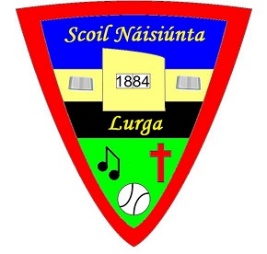 School Number 12574SPhone:  091 633118Email:  lurgaschool@gmail.com		Website:  www.lurgans.ieChilds Name:Childs Name:Childs Name:Date of Birth:Date of Birth:Date of Birth:Date of Birth:Date of Birth:Date of Birth:Date of Birth:Date of Birth:Child’s PPSNChild’s PPSNChild’s PPSNChild’s Country of BirthChild’s Country of BirthChild’s Country of BirthChild’s Country of BirthChild’s Country of BirthChild’s Country of BirthChild’s Country of BirthChild’s Country of BirthChild’s Country of BirthChild’s Country of BirthChild’s Country of BirthChild’s Country of BirthChild’s Country of BirthGender:Male:         Female:          Other: Male:         Female:          Other: Male:         Female:          Other: Male:         Female:          Other: Male:         Female:          Other: Male:         Female:          Other: Male:         Female:          Other: Male:         Female:          Other: Male:         Female:          Other: Male:         Female:          Other: Male:         Female:          Other: Male:         Female:          Other: Male:         Female:          Other: Male:         Female:          Other: Male:         Female:          Other: Male:         Female:          Other: Male:         Female:          Other: Child’s NationalityChild’s NationalityChild’s NationalityChild’s NationalityChild’s NationalityChild’s NationalityChild’s NationalityChild’s NationalityChild’s NationalityAddress:Eircode:Childs PPSN:Childs PPSN:Childs PPSN:Childs PPSN:Childs PPSN:Childs PPSN:Name of Previous School/ Pre-School:Name of Previous School/ Pre-School:Name of Previous School/ Pre-School:Name of Previous School/ Pre-School:Name of Previous School/ Pre-School:Name of Previous School/ Pre-School:Name of Previous School/ Pre-School:Name of Previous School/ Pre-School:Name of Previous School/ Pre-School:Name of Previous School/ Pre-School:Name of Previous School/ Pre-School:Name of Previous School/ Pre-School:Name of Previous School/ Pre-School:Name of Previous School/ Pre-School:Name of Previous School/ Pre-School:Name of Previous School/ Pre-School:Address of Previous School/ Pre-School:Address of Previous School/ Pre-School:Address of Previous School/ Pre-School:Address of Previous School/ Pre-School:Address of Previous School/ Pre-School:Address of Previous School/ Pre-School:Address of Previous School/ Pre-School:Address of Previous School/ Pre-School:Address of Previous School/ Pre-School:Address of Previous School/ Pre-School:Address of Previous School/ Pre-School:Address of Previous School/ Pre-School:Address of Previous School/ Pre-School:Address of Previous School/ Pre-School:Address of Previous School/ Pre-School:Address of Previous School/ Pre-School:Details of Parents / Legal GuardiansDetails of Parents / Legal GuardiansDetails of Parents / Legal GuardiansDetails of Parents / Legal GuardiansDetails of Parents / Legal GuardiansDetails of Parents / Legal GuardiansDetails of Parents / Legal GuardiansDetails of Parents / Legal GuardiansDetails of Parents / Legal GuardiansDetails of Parents / Legal GuardiansDetails of Parents / Legal GuardiansDetails of Parents / Legal GuardiansDetails of Parents / Legal GuardiansDetails of Parents / Legal GuardiansDetails of Parents / Legal GuardiansDetails of Parents / Legal GuardiansDetails of Parents / Legal GuardiansDetails of Parents / Legal GuardiansDetails of Parents / Legal GuardiansDetails of Parents / Legal GuardiansDetails of Parents / Legal GuardiansDetails of Parents / Legal GuardiansDetails of Parents / Legal GuardiansDetails of Parents / Legal GuardiansDetails of Parents / Legal GuardiansDetails of Parents / Legal GuardiansDetails of Parents / Legal GuardiansDetails of Parents / Legal GuardiansDetails of Parents / Legal GuardiansDetails of Parents / Legal GuardiansDetails of Parents / Legal GuardiansDetails of Parents / Legal GuardiansName of Father / Legal GuardianName of Father / Legal GuardianName of Father / Legal GuardianName of Father / Legal GuardianName of Father / Legal GuardianName of Father / Legal GuardianName of Father / Legal GuardianName of Father / Legal GuardianName of Father / Legal GuardianName of Father / Legal GuardianName of Father / Legal GuardianName of Father / Legal GuardianName of Father / Legal GuardianName of Father / Legal GuardianName of Father / Legal GuardianSurname of Father/Legal GuardianSurname of Father/Legal GuardianSurname of Father/Legal GuardianSurname of Father/Legal GuardianSurname of Father/Legal GuardianSurname of Father/Legal GuardianSurname of Father/Legal GuardianSurname of Father/Legal GuardianSurname of Father/Legal GuardianSurname of Father/Legal GuardianSurname of Father/Legal GuardianSurname of Father/Legal GuardianSurname of Father/Legal GuardianSurname of Father/Legal GuardianSurname of Father/Legal GuardianEmail AddressEmail AddressEmail AddressEmail AddressEmail AddressEmail AddressEmail AddressEmail AddressEmail AddressEmail AddressEmail AddressEmail AddressEmail AddressEmail AddressEmail AddressPhone Number (Home)Phone Number (Home)Phone Number (Home)Phone Number (Home)Phone Number (Home)Phone Number (Home)Phone Number (Home)Phone Number (Home)Phone Number (Home)Phone Number (Home)Phone Number (Home)Phone Number (Home)Phone Number (Home)Phone Number (Home)Phone Number (Home)Work NumberWork NumberWork NumberWork NumberWork NumberMobile NumberMobile NumberMobile NumberMobile NumberMobile NumberMobile NumberMobile NumberMobile NumberMobile NumberMobile NumberMobile NumberMobile NumberMobile NumberMobile NumberMobile NumberHome Address if different from ChildHome Address if different from ChildHome Address if different from ChildHome Address if different from ChildHome Address if different from ChildHome Address if different from ChildHome Address if different from ChildHome Address if different from ChildHome Address if different from ChildHome Address if different from ChildHome Address if different from ChildHome Address if different from ChildHome Address if different from ChildHome Address if different from ChildHome Address if different from ChildOccupationOccupationOccupationOccupationOccupationOccupationOccupationOccupationOccupationOccupationOccupationOccupationOccupationOccupationOccupationName of Mother / Legal GuardianName of Mother / Legal GuardianName of Mother / Legal GuardianName of Mother / Legal GuardianName of Mother / Legal GuardianName of Mother / Legal GuardianName of Mother / Legal GuardianName of Mother / Legal GuardianName of Mother / Legal GuardianName of Mother / Legal GuardianName of Mother / Legal GuardianName of Mother / Legal GuardianName of Mother / Legal GuardianName of Mother / Legal GuardianName of Mother / Legal GuardianSurname of Mother / Legal GuardianSurname of Mother / Legal GuardianSurname of Mother / Legal GuardianSurname of Mother / Legal GuardianSurname of Mother / Legal GuardianSurname of Mother / Legal GuardianSurname of Mother / Legal GuardianSurname of Mother / Legal GuardianSurname of Mother / Legal GuardianSurname of Mother / Legal GuardianSurname of Mother / Legal GuardianSurname of Mother / Legal GuardianSurname of Mother / Legal GuardianSurname of Mother / Legal GuardianSurname of Mother / Legal GuardianEmail AddressEmail AddressEmail AddressEmail AddressEmail AddressEmail AddressEmail AddressEmail AddressEmail AddressEmail AddressEmail AddressEmail AddressEmail AddressEmail AddressEmail AddressPhone Number (Home)Phone Number (Home)Phone Number (Home)Phone Number (Home)Phone Number (Home)Phone Number (Home)Phone Number (Home)Phone Number (Home)Phone Number (Home)Phone Number (Home)Phone Number (Home)Phone Number (Home)Phone Number (Home)Phone Number (Home)Phone Number (Home)Work NumberWork NumberWork NumberWork NumberWork NumberMobile NumberMobile NumberMobile NumberMobile NumberMobile NumberMobile NumberMobile NumberMobile NumberMobile NumberMobile NumberMobile NumberMobile NumberMobile NumberMobile NumberMobile NumberHome Address if different from childHome Address if different from childHome Address if different from childHome Address if different from childHome Address if different from childHome Address if different from childHome Address if different from childHome Address if different from childHome Address if different from childHome Address if different from childHome Address if different from childHome Address if different from childHome Address if different from childHome Address if different from childHome Address if different from childOccupationOccupationOccupationOccupationOccupationOccupationOccupationOccupationOccupationOccupationOccupationOccupationOccupationOccupationOccupationNames of Siblings currently this School if anyNames of Siblings currently this School if anyNames of Siblings currently this School if anyNames of Siblings currently this School if anyNames of Siblings currently this School if anyNames of Siblings currently this School if anyNames of Siblings currently this School if anyNames of Siblings currently this School if anyNames of Siblings currently this School if anyNames of Siblings currently this School if anyNames of Siblings currently this School if anyNames of Siblings currently this School if anyNames of Siblings currently this School if anyNames of Siblings currently this School if anyNames of Siblings currently this School if anyNames of Siblings currently this School if anyNames of Siblings currently this School if anyText-a-Parent: Which mobile number do you wish to receive the text-a-parent message:Text-a-Parent: Which mobile number do you wish to receive the text-a-parent message:Text-a-Parent: Which mobile number do you wish to receive the text-a-parent message:Text-a-Parent: Which mobile number do you wish to receive the text-a-parent message:Text-a-Parent: Which mobile number do you wish to receive the text-a-parent message:Text-a-Parent: Which mobile number do you wish to receive the text-a-parent message:Text-a-Parent: Which mobile number do you wish to receive the text-a-parent message:Text-a-Parent: Which mobile number do you wish to receive the text-a-parent message:Text-a-Parent: Which mobile number do you wish to receive the text-a-parent message:Text-a-Parent: Which mobile number do you wish to receive the text-a-parent message:Text-a-Parent: Which mobile number do you wish to receive the text-a-parent message:Text-a-Parent: Which mobile number do you wish to receive the text-a-parent message:Text-a-Parent: Which mobile number do you wish to receive the text-a-parent message:Text-a-Parent: Which mobile number do you wish to receive the text-a-parent message:Text-a-Parent: Which mobile number do you wish to receive the text-a-parent message:Text-a-Parent: Which mobile number do you wish to receive the text-a-parent message:Text-a-Parent: Which mobile number do you wish to receive the text-a-parent message:HealthHealthHealthHealthHealthHealthHealthHealthHealthHealthHealthHealthHealthHealthHealthHealthHealthHealthHealthHealthHealthHealthHealthHealthHealthHealthHealthHealthHealthHealthHealthHealthMedical/Health/Dietary IssuesMedical/Health/Dietary IssuesMedical/Health/Dietary IssuesMedical/Health/Dietary IssuesMedical/Health/Dietary IssuesMedical/Health/Dietary IssuesMedical/Health/Dietary IssuesMedical/Health/Dietary IssuesMedical/Health/Dietary IssuesIn the event that a child is suffering from a chronic condition certain prescribed Medications may to be kept at schoolIn the event that a child is suffering from a chronic condition certain prescribed Medications may to be kept at schoolIn the event that a child is suffering from a chronic condition certain prescribed Medications may to be kept at schoolIn the event that a child is suffering from a chronic condition certain prescribed Medications may to be kept at schoolIn the event that a child is suffering from a chronic condition certain prescribed Medications may to be kept at schoolIn the event that a child is suffering from a chronic condition certain prescribed Medications may to be kept at schoolIn the event that a child is suffering from a chronic condition certain prescribed Medications may to be kept at schoolIn the event that a child is suffering from a chronic condition certain prescribed Medications may to be kept at schoolIn the event that a child is suffering from a chronic condition certain prescribed Medications may to be kept at schoolIn the event that a child is suffering from a chronic condition certain prescribed Medications may to be kept at schoolIn the event that a child is suffering from a chronic condition certain prescribed Medications may to be kept at schoolIn the event that a child is suffering from a chronic condition certain prescribed Medications may to be kept at schoolIn the event that a child is suffering from a chronic condition certain prescribed Medications may to be kept at schoolIn the event that a child is suffering from a chronic condition certain prescribed Medications may to be kept at schoolIn the event that a child is suffering from a chronic condition certain prescribed Medications may to be kept at schoolIn the event that a child is suffering from a chronic condition certain prescribed Medications may to be kept at schoolIn the event that a child is suffering from a chronic condition certain prescribed Medications may to be kept at schoolIn the event that a child is suffering from a chronic condition certain prescribed Medications may to be kept at schoolIn the event that a child is suffering from a chronic condition certain prescribed Medications may to be kept at schoolIn the event that a child is suffering from a chronic condition certain prescribed Medications may to be kept at schoolIn the event that a child is suffering from a chronic condition certain prescribed Medications may to be kept at schoolIn the event that a child is suffering from a chronic condition certain prescribed Medications may to be kept at schoolIn the event that a child is suffering from a chronic condition certain prescribed Medications may to be kept at schoolAllergy to medicineAllergy to medicineAllergy to medicineAllergy to medicineAllergy to medicineAllergy to medicineAllergy to medicineAllergy to medicineAllergy to medicineAllergy to medicineAllergy to medicineAllergy to medicineAllergy to medicineAllergy to medicineChild’s DoctorChild’s DoctorChild’s DoctorChild’s DoctorChild’s DoctorPhone NumberPhone NumberPhone NumberPhone NumberPhone NumberPhone NumberAssessmentAssessmentAssessmentAssessmentAssessmentAssessmentAssessmentAssessmentAssessmentAssessmentAssessmentAssessmentAssessmentAssessmentAssessmentAssessmentAssessmentAssessmentAssessmentAssessmentAssessmentAssessmentAssessmentAssessmentAssessmentAssessmentAssessmentAssessmentAssessmentAssessmentAssessmentAssessmentHas your child ever been assessed for the following, if yes please indicateHas your child ever been assessed for the following, if yes please indicateHas your child ever been assessed for the following, if yes please indicateHas your child ever been assessed for the following, if yes please indicateHas your child ever been assessed for the following, if yes please indicateHas your child ever been assessed for the following, if yes please indicateHas your child ever been assessed for the following, if yes please indicateHas your child ever been assessed for the following, if yes please indicateHas your child ever been assessed for the following, if yes please indicateHas your child ever been assessed for the following, if yes please indicateHas your child ever been assessed for the following, if yes please indicateHas your child ever been assessed for the following, if yes please indicateHas your child ever been assessed for the following, if yes please indicateHas your child ever been assessed for the following, if yes please indicateHas your child ever been assessed for the following, if yes please indicateHas your child ever been assessed for the following, if yes please indicateHas your child ever been assessed for the following, if yes please indicateHas your child ever been assessed for the following, if yes please indicateHas your child ever been assessed for the following, if yes please indicateHas your child ever been assessed for the following, if yes please indicateHas your child ever been assessed for the following, if yes please indicateHas your child ever been assessed for the following, if yes please indicateHas your child ever been assessed for the following, if yes please indicateHas your child ever been assessed for the following, if yes please indicateHas your child ever been assessed for the following, if yes please indicateHas your child ever been assessed for the following, if yes please indicateHas your child ever been assessed for the following, if yes please indicateHas your child ever been assessed for the following, if yes please indicateHas your child ever been assessed for the following, if yes please indicateHas your child ever been assessed for the following, if yes please indicateHas your child ever been assessed for the following, if yes please indicateHas your child ever been assessed for the following, if yes please indicateAssessmentAssessmentAssessmentAssessmentAssessmentAssessmentProfessional/ AgencyProfessional/ AgencyProfessional/ AgencyProfessional/ AgencyProfessional/ AgencyProfessional/ AgencyProfessional/ AgencyProfessional/ AgencyProfessional/ AgencyProfessional/ AgencyProfessional/ AgencyProfessional/ AgencyProfessional/ AgencyProfessional/ AgencyDateDateDateDateDateYesYesYesYesNoNoNoSpeech TherapySpeech TherapySpeech TherapySpeech TherapySpeech TherapySpeech TherapyOccupational TherapyOccupational TherapyOccupational TherapyOccupational TherapyOccupational TherapyOccupational TherapyPsychological ReportPsychological ReportPsychological ReportPsychological ReportPsychological ReportPsychological ReportPaediatric/MedicalPaediatric/MedicalPaediatric/MedicalPaediatric/MedicalPaediatric/MedicalPaediatric/MedicalOther Assessments/Reports including pendingOther Assessments/Reports including pendingOther Assessments/Reports including pendingOther Assessments/Reports including pendingOther Assessments/Reports including pendingOther Assessments/Reports including pendingOther Assessments/Reports including pendingOther Assessments/Reports including pendingIf you child has attended another Primary School please provide detailsIf you child has attended another Primary School please provide detailsIf you child has attended another Primary School please provide detailsIf you child has attended another Primary School please provide detailsIf you child has attended another Primary School please provide detailsIf you child has attended another Primary School please provide detailsIf you child has attended another Primary School please provide detailsIf you child has attended another Primary School please provide detailsIf you child has attended another Primary School please provide detailsIf you child has attended another Primary School please provide detailsIf you child has attended another Primary School please provide detailsIf you child has attended another Primary School please provide detailsIf you child has attended another Primary School please provide detailsWas you child in receipt of Special Needs Assistance supportWas you child in receipt of Special Needs Assistance supportWas you child in receipt of Special Needs Assistance supportWas you child in receipt of Special Needs Assistance supportWas you child in receipt of Special Needs Assistance supportWas you child in receipt of Special Needs Assistance supportWas you child in receipt of Special Needs Assistance supportWas you child in receipt of Special Needs Assistance supportWas you child in receipt of Special Needs Assistance supportWas you child in receipt of Special Needs Assistance supportWas you child in receipt of Special Needs Assistance supportWas you child in receipt of Special Needs Assistance supportWas you child in receipt of Special Needs Assistance supportWas you child in receipt of Special Needs Assistance supportWas you child in receipt of Special Needs Assistance supportWas you child in receipt of Special Needs Assistance supportWas you child in receipt of Special Needs Assistance supportWas you child in receipt of Special Needs Assistance supportWas you child in receipt of Special Needs Assistance supportWas you child in receipt of Special Needs Assistance supportWas you child in receipt of Special Needs Assistance supportWas you child in receipt of Special Needs Assistance supportYes: Yes: Yes: Yes: No:No:No:No:No:No:Local Emergency Contact (If parents/guardians are unavailable)Local Emergency Contact (If parents/guardians are unavailable)Local Emergency Contact (If parents/guardians are unavailable)Local Emergency Contact (If parents/guardians are unavailable)Local Emergency Contact (If parents/guardians are unavailable)Local Emergency Contact (If parents/guardians are unavailable)Local Emergency Contact (If parents/guardians are unavailable)Local Emergency Contact (If parents/guardians are unavailable)Local Emergency Contact (If parents/guardians are unavailable)Local Emergency Contact (If parents/guardians are unavailable)Local Emergency Contact (If parents/guardians are unavailable)Local Emergency Contact (If parents/guardians are unavailable)Local Emergency Contact (If parents/guardians are unavailable)Local Emergency Contact (If parents/guardians are unavailable)Local Emergency Contact (If parents/guardians are unavailable)Local Emergency Contact (If parents/guardians are unavailable)Local Emergency Contact (If parents/guardians are unavailable)Local Emergency Contact (If parents/guardians are unavailable)Local Emergency Contact (If parents/guardians are unavailable)Local Emergency Contact (If parents/guardians are unavailable)Local Emergency Contact (If parents/guardians are unavailable)Local Emergency Contact (If parents/guardians are unavailable)Local Emergency Contact (If parents/guardians are unavailable)Local Emergency Contact (If parents/guardians are unavailable)Local Emergency Contact (If parents/guardians are unavailable)Local Emergency Contact (If parents/guardians are unavailable)Local Emergency Contact (If parents/guardians are unavailable)Local Emergency Contact (If parents/guardians are unavailable)Local Emergency Contact (If parents/guardians are unavailable)Local Emergency Contact (If parents/guardians are unavailable)Local Emergency Contact (If parents/guardians are unavailable)Local Emergency Contact (If parents/guardians are unavailable)Emergency Contact 1Emergency Contact 1Emergency Contact 1Emergency Contact 1Emergency Contact 1Emergency Contact 1Emergency Contact 1Name:Name:Name:Phone NumberPhone NumberRelationship to Child: Relationship to Child: Relationship to Child: Relationship to Child: Relationship to Child: Relationship to Child: Relationship to Child: Relationship to Child: Relationship to Child: Relationship to Child: Emergency Contact 2Emergency Contact 2Emergency Contact 2Emergency Contact 2Emergency Contact 2Emergency Contact 2Emergency Contact 2Name:Name:Name:Phone NumberPhone NumberPhone NumberPhone NumberRelationship to ChildRelationship to ChildRelationship to ChildRelationship to ChildRelationship to ChildRelationship to ChildRelationship to ChildRelationship to ChildRelationship to ChildRelationship to ChildHave you attached a Birth CertificateHave you attached a Birth CertificateHave you attached a Birth CertificateHave you attached a Birth CertificateHave you attached a Birth CertificateHave you attached a Birth CertificateHave you attached a Birth CertificateHave you attached a Birth CertificateHave you attached a Birth CertificateHave you attached a Birth CertificateHave you attached a Birth CertificateHave you attached a Birth CertificateHave you attached a Birth CertificateHave you attached a Birth CertificateHave you attached a Birth CertificateHave you attached a Birth CertificateHave you attached a Birth CertificateHave you attached a Birth CertificateYes:  Yes:  Yes:  Yes:  No:  No:  No:  No:  No:  No:  No:  No:  No:  No:                       Acknowledgement and Consent                    Please Tick For Consent                     Acknowledgement and Consent                    Please Tick For Consent                     Acknowledgement and Consent                    Please Tick For Consent                     Acknowledgement and Consent                    Please Tick For Consent                     Acknowledgement and Consent                    Please Tick For Consent                     Acknowledgement and Consent                    Please Tick For Consent                     Acknowledgement and Consent                    Please Tick For Consent                     Acknowledgement and Consent                    Please Tick For Consent                     Acknowledgement and Consent                    Please Tick For Consent                     Acknowledgement and Consent                    Please Tick For Consent                     Acknowledgement and Consent                    Please Tick For Consent                     Acknowledgement and Consent                    Please Tick For Consent                     Acknowledgement and Consent                    Please Tick For Consent                     Acknowledgement and Consent                    Please Tick For Consent                     Acknowledgement and Consent                    Please Tick For Consent                     Acknowledgement and Consent                    Please Tick For Consent                     Acknowledgement and Consent                    Please Tick For Consent                     Acknowledgement and Consent                    Please Tick For Consent                     Acknowledgement and Consent                    Please Tick For Consent                     Acknowledgement and Consent                    Please Tick For Consent                     Acknowledgement and Consent                    Please Tick For Consent                     Acknowledgement and Consent                    Please Tick For Consent                     Acknowledgement and Consent                    Please Tick For Consent                     Acknowledgement and Consent                    Please Tick For Consent                     Acknowledgement and Consent                    Please Tick For Consent                     Acknowledgement and Consent                    Please Tick For Consent                     Acknowledgement and Consent                    Please Tick For Consent                     Acknowledgement and Consent                    Please Tick For Consent                     Acknowledgement and Consent                    Please Tick For Consent                     Acknowledgement and Consent                    Please Tick For Consent                     Acknowledgement and Consent                    Please Tick For Consent                     Acknowledgement and Consent                    Please Tick For ConsentI consent to basic First Aid being administered to my child by school staff in the event of the child having an accident, sustaining an injury or becoming unwellI consent to basic First Aid being administered to my child by school staff in the event of the child having an accident, sustaining an injury or becoming unwellI consent to basic First Aid being administered to my child by school staff in the event of the child having an accident, sustaining an injury or becoming unwellI consent to basic First Aid being administered to my child by school staff in the event of the child having an accident, sustaining an injury or becoming unwellI consent to basic First Aid being administered to my child by school staff in the event of the child having an accident, sustaining an injury or becoming unwellI consent to basic First Aid being administered to my child by school staff in the event of the child having an accident, sustaining an injury or becoming unwellI consent to basic First Aid being administered to my child by school staff in the event of the child having an accident, sustaining an injury or becoming unwellI consent to basic First Aid being administered to my child by school staff in the event of the child having an accident, sustaining an injury or becoming unwellI consent to basic First Aid being administered to my child by school staff in the event of the child having an accident, sustaining an injury or becoming unwellI consent to basic First Aid being administered to my child by school staff in the event of the child having an accident, sustaining an injury or becoming unwellI consent to basic First Aid being administered to my child by school staff in the event of the child having an accident, sustaining an injury or becoming unwellI consent to basic First Aid being administered to my child by school staff in the event of the child having an accident, sustaining an injury or becoming unwellI consent to basic First Aid being administered to my child by school staff in the event of the child having an accident, sustaining an injury or becoming unwellI consent to basic First Aid being administered to my child by school staff in the event of the child having an accident, sustaining an injury or becoming unwellI consent to basic First Aid being administered to my child by school staff in the event of the child having an accident, sustaining an injury or becoming unwellI consent to basic First Aid being administered to my child by school staff in the event of the child having an accident, sustaining an injury or becoming unwellI consent to basic First Aid being administered to my child by school staff in the event of the child having an accident, sustaining an injury or becoming unwellI consent to basic First Aid being administered to my child by school staff in the event of the child having an accident, sustaining an injury or becoming unwellI consent to basic First Aid being administered to my child by school staff in the event of the child having an accident, sustaining an injury or becoming unwellI consent to basic First Aid being administered to my child by school staff in the event of the child having an accident, sustaining an injury or becoming unwellI consent to basic First Aid being administered to my child by school staff in the event of the child having an accident, sustaining an injury or becoming unwellI consent to basic First Aid being administered to my child by school staff in the event of the child having an accident, sustaining an injury or becoming unwellI consent to basic First Aid being administered to my child by school staff in the event of the child having an accident, sustaining an injury or becoming unwellI consent to basic First Aid being administered to my child by school staff in the event of the child having an accident, sustaining an injury or becoming unwellI consent to basic First Aid being administered to my child by school staff in the event of the child having an accident, sustaining an injury or becoming unwellI consent to basic First Aid being administered to my child by school staff in the event of the child having an accident, sustaining an injury or becoming unwellI consent to basic First Aid being administered to my child by school staff in the event of the child having an accident, sustaining an injury or becoming unwellI consent to basic First Aid being administered to my child by school staff in the event of the child having an accident, sustaining an injury or becoming unwellI consent to basic First Aid being administered to my child by school staff in the event of the child having an accident, sustaining an injury or becoming unwellI consent to basic First Aid being administered to my child by school staff in the event of the child having an accident, sustaining an injury or becoming unwellI consent to my child being brought to a DOCTOR or HOSPITAL in the event of an accident or medical emergency and to receiving such treatment and being administered such medicine as medical personnel consider necessary.  Every effort will be made to contact you beforehandI consent to my child being brought to a DOCTOR or HOSPITAL in the event of an accident or medical emergency and to receiving such treatment and being administered such medicine as medical personnel consider necessary.  Every effort will be made to contact you beforehandI consent to my child being brought to a DOCTOR or HOSPITAL in the event of an accident or medical emergency and to receiving such treatment and being administered such medicine as medical personnel consider necessary.  Every effort will be made to contact you beforehandI consent to my child being brought to a DOCTOR or HOSPITAL in the event of an accident or medical emergency and to receiving such treatment and being administered such medicine as medical personnel consider necessary.  Every effort will be made to contact you beforehandI consent to my child being brought to a DOCTOR or HOSPITAL in the event of an accident or medical emergency and to receiving such treatment and being administered such medicine as medical personnel consider necessary.  Every effort will be made to contact you beforehandI consent to my child being brought to a DOCTOR or HOSPITAL in the event of an accident or medical emergency and to receiving such treatment and being administered such medicine as medical personnel consider necessary.  Every effort will be made to contact you beforehandI consent to my child being brought to a DOCTOR or HOSPITAL in the event of an accident or medical emergency and to receiving such treatment and being administered such medicine as medical personnel consider necessary.  Every effort will be made to contact you beforehandI consent to my child being brought to a DOCTOR or HOSPITAL in the event of an accident or medical emergency and to receiving such treatment and being administered such medicine as medical personnel consider necessary.  Every effort will be made to contact you beforehandI consent to my child being brought to a DOCTOR or HOSPITAL in the event of an accident or medical emergency and to receiving such treatment and being administered such medicine as medical personnel consider necessary.  Every effort will be made to contact you beforehandI consent to my child being brought to a DOCTOR or HOSPITAL in the event of an accident or medical emergency and to receiving such treatment and being administered such medicine as medical personnel consider necessary.  Every effort will be made to contact you beforehandI consent to my child being brought to a DOCTOR or HOSPITAL in the event of an accident or medical emergency and to receiving such treatment and being administered such medicine as medical personnel consider necessary.  Every effort will be made to contact you beforehandI consent to my child being brought to a DOCTOR or HOSPITAL in the event of an accident or medical emergency and to receiving such treatment and being administered such medicine as medical personnel consider necessary.  Every effort will be made to contact you beforehandI consent to my child being brought to a DOCTOR or HOSPITAL in the event of an accident or medical emergency and to receiving such treatment and being administered such medicine as medical personnel consider necessary.  Every effort will be made to contact you beforehandI consent to my child being brought to a DOCTOR or HOSPITAL in the event of an accident or medical emergency and to receiving such treatment and being administered such medicine as medical personnel consider necessary.  Every effort will be made to contact you beforehandI consent to my child being brought to a DOCTOR or HOSPITAL in the event of an accident or medical emergency and to receiving such treatment and being administered such medicine as medical personnel consider necessary.  Every effort will be made to contact you beforehandI consent to my child being brought to a DOCTOR or HOSPITAL in the event of an accident or medical emergency and to receiving such treatment and being administered such medicine as medical personnel consider necessary.  Every effort will be made to contact you beforehandI consent to my child being brought to a DOCTOR or HOSPITAL in the event of an accident or medical emergency and to receiving such treatment and being administered such medicine as medical personnel consider necessary.  Every effort will be made to contact you beforehandI consent to my child being brought to a DOCTOR or HOSPITAL in the event of an accident or medical emergency and to receiving such treatment and being administered such medicine as medical personnel consider necessary.  Every effort will be made to contact you beforehandI consent to my child being brought to a DOCTOR or HOSPITAL in the event of an accident or medical emergency and to receiving such treatment and being administered such medicine as medical personnel consider necessary.  Every effort will be made to contact you beforehandI consent to my child being brought to a DOCTOR or HOSPITAL in the event of an accident or medical emergency and to receiving such treatment and being administered such medicine as medical personnel consider necessary.  Every effort will be made to contact you beforehandI consent to my child being brought to a DOCTOR or HOSPITAL in the event of an accident or medical emergency and to receiving such treatment and being administered such medicine as medical personnel consider necessary.  Every effort will be made to contact you beforehandI consent to my child being brought to a DOCTOR or HOSPITAL in the event of an accident or medical emergency and to receiving such treatment and being administered such medicine as medical personnel consider necessary.  Every effort will be made to contact you beforehandI consent to my child being brought to a DOCTOR or HOSPITAL in the event of an accident or medical emergency and to receiving such treatment and being administered such medicine as medical personnel consider necessary.  Every effort will be made to contact you beforehandI consent to my child being brought to a DOCTOR or HOSPITAL in the event of an accident or medical emergency and to receiving such treatment and being administered such medicine as medical personnel consider necessary.  Every effort will be made to contact you beforehandI consent to my child being brought to a DOCTOR or HOSPITAL in the event of an accident or medical emergency and to receiving such treatment and being administered such medicine as medical personnel consider necessary.  Every effort will be made to contact you beforehandI consent to my child being brought to a DOCTOR or HOSPITAL in the event of an accident or medical emergency and to receiving such treatment and being administered such medicine as medical personnel consider necessary.  Every effort will be made to contact you beforehandI consent to my child being brought to a DOCTOR or HOSPITAL in the event of an accident or medical emergency and to receiving such treatment and being administered such medicine as medical personnel consider necessary.  Every effort will be made to contact you beforehandI consent to my child being brought to a DOCTOR or HOSPITAL in the event of an accident or medical emergency and to receiving such treatment and being administered such medicine as medical personnel consider necessary.  Every effort will be made to contact you beforehandI consent to my child being brought to a DOCTOR or HOSPITAL in the event of an accident or medical emergency and to receiving such treatment and being administered such medicine as medical personnel consider necessary.  Every effort will be made to contact you beforehandI consent to my child being brought to a DOCTOR or HOSPITAL in the event of an accident or medical emergency and to receiving such treatment and being administered such medicine as medical personnel consider necessary.  Every effort will be made to contact you beforehandI consent to PHOTOGRAPHS and VIDEOS of my child being recorded and published on the school’s website, the school newsletter, in-school publications. I consent to PHOTOGRAPHS and VIDEOS of my child being recorded and published on the school’s website, the school newsletter, in-school publications. I consent to PHOTOGRAPHS and VIDEOS of my child being recorded and published on the school’s website, the school newsletter, in-school publications. I consent to PHOTOGRAPHS and VIDEOS of my child being recorded and published on the school’s website, the school newsletter, in-school publications. I consent to PHOTOGRAPHS and VIDEOS of my child being recorded and published on the school’s website, the school newsletter, in-school publications. I consent to PHOTOGRAPHS and VIDEOS of my child being recorded and published on the school’s website, the school newsletter, in-school publications. I consent to PHOTOGRAPHS and VIDEOS of my child being recorded and published on the school’s website, the school newsletter, in-school publications. I consent to PHOTOGRAPHS and VIDEOS of my child being recorded and published on the school’s website, the school newsletter, in-school publications. I consent to PHOTOGRAPHS and VIDEOS of my child being recorded and published on the school’s website, the school newsletter, in-school publications. I consent to PHOTOGRAPHS and VIDEOS of my child being recorded and published on the school’s website, the school newsletter, in-school publications. I consent to PHOTOGRAPHS and VIDEOS of my child being recorded and published on the school’s website, the school newsletter, in-school publications. I consent to PHOTOGRAPHS and VIDEOS of my child being recorded and published on the school’s website, the school newsletter, in-school publications. I consent to PHOTOGRAPHS and VIDEOS of my child being recorded and published on the school’s website, the school newsletter, in-school publications. I consent to PHOTOGRAPHS and VIDEOS of my child being recorded and published on the school’s website, the school newsletter, in-school publications. I consent to PHOTOGRAPHS and VIDEOS of my child being recorded and published on the school’s website, the school newsletter, in-school publications. I consent to PHOTOGRAPHS and VIDEOS of my child being recorded and published on the school’s website, the school newsletter, in-school publications. I consent to PHOTOGRAPHS and VIDEOS of my child being recorded and published on the school’s website, the school newsletter, in-school publications. I consent to PHOTOGRAPHS and VIDEOS of my child being recorded and published on the school’s website, the school newsletter, in-school publications. I consent to PHOTOGRAPHS and VIDEOS of my child being recorded and published on the school’s website, the school newsletter, in-school publications. I consent to PHOTOGRAPHS and VIDEOS of my child being recorded and published on the school’s website, the school newsletter, in-school publications. I consent to PHOTOGRAPHS and VIDEOS of my child being recorded and published on the school’s website, the school newsletter, in-school publications. I consent to PHOTOGRAPHS and VIDEOS of my child being recorded and published on the school’s website, the school newsletter, in-school publications. I consent to PHOTOGRAPHS and VIDEOS of my child being recorded and published on the school’s website, the school newsletter, in-school publications. I consent to PHOTOGRAPHS and VIDEOS of my child being recorded and published on the school’s website, the school newsletter, in-school publications. I consent to PHOTOGRAPHS and VIDEOS of my child being recorded and published on the school’s website, the school newsletter, in-school publications. I consent to PHOTOGRAPHS and VIDEOS of my child being recorded and published on the school’s website, the school newsletter, in-school publications. I consent to PHOTOGRAPHS and VIDEOS of my child being recorded and published on the school’s website, the school newsletter, in-school publications. I consent to PHOTOGRAPHS and VIDEOS of my child being recorded and published on the school’s website, the school newsletter, in-school publications. I consent to PHOTOGRAPHS and VIDEOS of my child being recorded and published on the school’s website, the school newsletter, in-school publications. I consent to PHOTOGRAPHS and VIDEOS of my child being recorded and published on the school’s website, the school newsletter, in-school publications. I consent to Photographs and Videos being recorded and published on online platforms in use by the school (Aladdin, Zoom, Seesaw, Facebook, Instagram etc.) and publications approved by the school in accordance with the school’s Policy Regarding Photographs and GDPRI consent to Photographs and Videos being recorded and published on online platforms in use by the school (Aladdin, Zoom, Seesaw, Facebook, Instagram etc.) and publications approved by the school in accordance with the school’s Policy Regarding Photographs and GDPRI consent to Photographs and Videos being recorded and published on online platforms in use by the school (Aladdin, Zoom, Seesaw, Facebook, Instagram etc.) and publications approved by the school in accordance with the school’s Policy Regarding Photographs and GDPRI consent to Photographs and Videos being recorded and published on online platforms in use by the school (Aladdin, Zoom, Seesaw, Facebook, Instagram etc.) and publications approved by the school in accordance with the school’s Policy Regarding Photographs and GDPRI consent to Photographs and Videos being recorded and published on online platforms in use by the school (Aladdin, Zoom, Seesaw, Facebook, Instagram etc.) and publications approved by the school in accordance with the school’s Policy Regarding Photographs and GDPRI consent to Photographs and Videos being recorded and published on online platforms in use by the school (Aladdin, Zoom, Seesaw, Facebook, Instagram etc.) and publications approved by the school in accordance with the school’s Policy Regarding Photographs and GDPRI consent to Photographs and Videos being recorded and published on online platforms in use by the school (Aladdin, Zoom, Seesaw, Facebook, Instagram etc.) and publications approved by the school in accordance with the school’s Policy Regarding Photographs and GDPRI consent to Photographs and Videos being recorded and published on online platforms in use by the school (Aladdin, Zoom, Seesaw, Facebook, Instagram etc.) and publications approved by the school in accordance with the school’s Policy Regarding Photographs and GDPRI consent to Photographs and Videos being recorded and published on online platforms in use by the school (Aladdin, Zoom, Seesaw, Facebook, Instagram etc.) and publications approved by the school in accordance with the school’s Policy Regarding Photographs and GDPRI consent to Photographs and Videos being recorded and published on online platforms in use by the school (Aladdin, Zoom, Seesaw, Facebook, Instagram etc.) and publications approved by the school in accordance with the school’s Policy Regarding Photographs and GDPRI consent to Photographs and Videos being recorded and published on online platforms in use by the school (Aladdin, Zoom, Seesaw, Facebook, Instagram etc.) and publications approved by the school in accordance with the school’s Policy Regarding Photographs and GDPRI consent to Photographs and Videos being recorded and published on online platforms in use by the school (Aladdin, Zoom, Seesaw, Facebook, Instagram etc.) and publications approved by the school in accordance with the school’s Policy Regarding Photographs and GDPRI consent to Photographs and Videos being recorded and published on online platforms in use by the school (Aladdin, Zoom, Seesaw, Facebook, Instagram etc.) and publications approved by the school in accordance with the school’s Policy Regarding Photographs and GDPRI consent to Photographs and Videos being recorded and published on online platforms in use by the school (Aladdin, Zoom, Seesaw, Facebook, Instagram etc.) and publications approved by the school in accordance with the school’s Policy Regarding Photographs and GDPRI consent to Photographs and Videos being recorded and published on online platforms in use by the school (Aladdin, Zoom, Seesaw, Facebook, Instagram etc.) and publications approved by the school in accordance with the school’s Policy Regarding Photographs and GDPRI consent to Photographs and Videos being recorded and published on online platforms in use by the school (Aladdin, Zoom, Seesaw, Facebook, Instagram etc.) and publications approved by the school in accordance with the school’s Policy Regarding Photographs and GDPRI consent to Photographs and Videos being recorded and published on online platforms in use by the school (Aladdin, Zoom, Seesaw, Facebook, Instagram etc.) and publications approved by the school in accordance with the school’s Policy Regarding Photographs and GDPRI consent to Photographs and Videos being recorded and published on online platforms in use by the school (Aladdin, Zoom, Seesaw, Facebook, Instagram etc.) and publications approved by the school in accordance with the school’s Policy Regarding Photographs and GDPRI consent to Photographs and Videos being recorded and published on online platforms in use by the school (Aladdin, Zoom, Seesaw, Facebook, Instagram etc.) and publications approved by the school in accordance with the school’s Policy Regarding Photographs and GDPRI consent to Photographs and Videos being recorded and published on online platforms in use by the school (Aladdin, Zoom, Seesaw, Facebook, Instagram etc.) and publications approved by the school in accordance with the school’s Policy Regarding Photographs and GDPRI consent to Photographs and Videos being recorded and published on online platforms in use by the school (Aladdin, Zoom, Seesaw, Facebook, Instagram etc.) and publications approved by the school in accordance with the school’s Policy Regarding Photographs and GDPRI consent to Photographs and Videos being recorded and published on online platforms in use by the school (Aladdin, Zoom, Seesaw, Facebook, Instagram etc.) and publications approved by the school in accordance with the school’s Policy Regarding Photographs and GDPRI consent to Photographs and Videos being recorded and published on online platforms in use by the school (Aladdin, Zoom, Seesaw, Facebook, Instagram etc.) and publications approved by the school in accordance with the school’s Policy Regarding Photographs and GDPRI consent to Photographs and Videos being recorded and published on online platforms in use by the school (Aladdin, Zoom, Seesaw, Facebook, Instagram etc.) and publications approved by the school in accordance with the school’s Policy Regarding Photographs and GDPRI consent to Photographs and Videos being recorded and published on online platforms in use by the school (Aladdin, Zoom, Seesaw, Facebook, Instagram etc.) and publications approved by the school in accordance with the school’s Policy Regarding Photographs and GDPRI consent to Photographs and Videos being recorded and published on online platforms in use by the school (Aladdin, Zoom, Seesaw, Facebook, Instagram etc.) and publications approved by the school in accordance with the school’s Policy Regarding Photographs and GDPRI consent to Photographs and Videos being recorded and published on online platforms in use by the school (Aladdin, Zoom, Seesaw, Facebook, Instagram etc.) and publications approved by the school in accordance with the school’s Policy Regarding Photographs and GDPRI consent to Photographs and Videos being recorded and published on online platforms in use by the school (Aladdin, Zoom, Seesaw, Facebook, Instagram etc.) and publications approved by the school in accordance with the school’s Policy Regarding Photographs and GDPRI consent to Photographs and Videos being recorded and published on online platforms in use by the school (Aladdin, Zoom, Seesaw, Facebook, Instagram etc.) and publications approved by the school in accordance with the school’s Policy Regarding Photographs and GDPRI consent to Photographs and Videos being recorded and published on online platforms in use by the school (Aladdin, Zoom, Seesaw, Facebook, Instagram etc.) and publications approved by the school in accordance with the school’s Policy Regarding Photographs and GDPRI consent to my child’s engagement with such digital and internet based and learning platforms as have been selected by the school, e.g. Zoom, Seesaw, etcI consent to my child’s engagement with such digital and internet based and learning platforms as have been selected by the school, e.g. Zoom, Seesaw, etcI consent to my child’s engagement with such digital and internet based and learning platforms as have been selected by the school, e.g. Zoom, Seesaw, etcI consent to my child’s engagement with such digital and internet based and learning platforms as have been selected by the school, e.g. Zoom, Seesaw, etcI consent to my child’s engagement with such digital and internet based and learning platforms as have been selected by the school, e.g. Zoom, Seesaw, etcI consent to my child’s engagement with such digital and internet based and learning platforms as have been selected by the school, e.g. Zoom, Seesaw, etcI consent to my child’s engagement with such digital and internet based and learning platforms as have been selected by the school, e.g. Zoom, Seesaw, etcI consent to my child’s engagement with such digital and internet based and learning platforms as have been selected by the school, e.g. Zoom, Seesaw, etcI consent to my child’s engagement with such digital and internet based and learning platforms as have been selected by the school, e.g. Zoom, Seesaw, etcI consent to my child’s engagement with such digital and internet based and learning platforms as have been selected by the school, e.g. Zoom, Seesaw, etcI consent to my child’s engagement with such digital and internet based and learning platforms as have been selected by the school, e.g. Zoom, Seesaw, etcI consent to my child’s engagement with such digital and internet based and learning platforms as have been selected by the school, e.g. Zoom, Seesaw, etcI consent to my child’s engagement with such digital and internet based and learning platforms as have been selected by the school, e.g. Zoom, Seesaw, etcI consent to my child’s engagement with such digital and internet based and learning platforms as have been selected by the school, e.g. Zoom, Seesaw, etcI consent to my child’s engagement with such digital and internet based and learning platforms as have been selected by the school, e.g. Zoom, Seesaw, etcI consent to my child’s engagement with such digital and internet based and learning platforms as have been selected by the school, e.g. Zoom, Seesaw, etcI consent to my child’s engagement with such digital and internet based and learning platforms as have been selected by the school, e.g. Zoom, Seesaw, etcI consent to my child’s engagement with such digital and internet based and learning platforms as have been selected by the school, e.g. Zoom, Seesaw, etcI consent to my child’s engagement with such digital and internet based and learning platforms as have been selected by the school, e.g. Zoom, Seesaw, etcI consent to my child’s engagement with such digital and internet based and learning platforms as have been selected by the school, e.g. Zoom, Seesaw, etcI consent to my child’s engagement with such digital and internet based and learning platforms as have been selected by the school, e.g. Zoom, Seesaw, etcI consent to my child’s engagement with such digital and internet based and learning platforms as have been selected by the school, e.g. Zoom, Seesaw, etcI consent to my child’s engagement with such digital and internet based and learning platforms as have been selected by the school, e.g. Zoom, Seesaw, etcI consent to my child’s engagement with such digital and internet based and learning platforms as have been selected by the school, e.g. Zoom, Seesaw, etcI consent to my child’s engagement with such digital and internet based and learning platforms as have been selected by the school, e.g. Zoom, Seesaw, etcI consent to my child’s engagement with such digital and internet based and learning platforms as have been selected by the school, e.g. Zoom, Seesaw, etcI consent to my child’s engagement with such digital and internet based and learning platforms as have been selected by the school, e.g. Zoom, Seesaw, etcI consent to my child’s engagement with such digital and internet based and learning platforms as have been selected by the school, e.g. Zoom, Seesaw, etcI consent to my child’s engagement with such digital and internet based and learning platforms as have been selected by the school, e.g. Zoom, Seesaw, etcI consent to my child’s engagement with such digital and internet based and learning platforms as have been selected by the school, e.g. Zoom, Seesaw, etcI consent to such educational / academic Screening and Diagnostic tests as are considered appropriate by the school being administered to my child to support their educational developmentI consent to such educational / academic Screening and Diagnostic tests as are considered appropriate by the school being administered to my child to support their educational developmentI consent to such educational / academic Screening and Diagnostic tests as are considered appropriate by the school being administered to my child to support their educational developmentI consent to such educational / academic Screening and Diagnostic tests as are considered appropriate by the school being administered to my child to support their educational developmentI consent to such educational / academic Screening and Diagnostic tests as are considered appropriate by the school being administered to my child to support their educational developmentI consent to such educational / academic Screening and Diagnostic tests as are considered appropriate by the school being administered to my child to support their educational developmentI consent to such educational / academic Screening and Diagnostic tests as are considered appropriate by the school being administered to my child to support their educational developmentI consent to such educational / academic Screening and Diagnostic tests as are considered appropriate by the school being administered to my child to support their educational developmentI consent to such educational / academic Screening and Diagnostic tests as are considered appropriate by the school being administered to my child to support their educational developmentI consent to such educational / academic Screening and Diagnostic tests as are considered appropriate by the school being administered to my child to support their educational developmentI consent to such educational / academic Screening and Diagnostic tests as are considered appropriate by the school being administered to my child to support their educational developmentI consent to such educational / academic Screening and Diagnostic tests as are considered appropriate by the school being administered to my child to support their educational developmentI consent to such educational / academic Screening and Diagnostic tests as are considered appropriate by the school being administered to my child to support their educational developmentI consent to such educational / academic Screening and Diagnostic tests as are considered appropriate by the school being administered to my child to support their educational developmentI consent to such educational / academic Screening and Diagnostic tests as are considered appropriate by the school being administered to my child to support their educational developmentI consent to such educational / academic Screening and Diagnostic tests as are considered appropriate by the school being administered to my child to support their educational developmentI consent to such educational / academic Screening and Diagnostic tests as are considered appropriate by the school being administered to my child to support their educational developmentI consent to such educational / academic Screening and Diagnostic tests as are considered appropriate by the school being administered to my child to support their educational developmentI consent to such educational / academic Screening and Diagnostic tests as are considered appropriate by the school being administered to my child to support their educational developmentI consent to such educational / academic Screening and Diagnostic tests as are considered appropriate by the school being administered to my child to support their educational developmentI consent to such educational / academic Screening and Diagnostic tests as are considered appropriate by the school being administered to my child to support their educational developmentI consent to such educational / academic Screening and Diagnostic tests as are considered appropriate by the school being administered to my child to support their educational developmentI consent to such educational / academic Screening and Diagnostic tests as are considered appropriate by the school being administered to my child to support their educational developmentI consent to such educational / academic Screening and Diagnostic tests as are considered appropriate by the school being administered to my child to support their educational developmentI consent to such educational / academic Screening and Diagnostic tests as are considered appropriate by the school being administered to my child to support their educational developmentI consent to such educational / academic Screening and Diagnostic tests as are considered appropriate by the school being administered to my child to support their educational developmentI consent to such educational / academic Screening and Diagnostic tests as are considered appropriate by the school being administered to my child to support their educational developmentI consent to such educational / academic Screening and Diagnostic tests as are considered appropriate by the school being administered to my child to support their educational developmentI consent to such educational / academic Screening and Diagnostic tests as are considered appropriate by the school being administered to my child to support their educational developmentI consent to such educational / academic Screening and Diagnostic tests as are considered appropriate by the school being administered to my child to support their educational developmentI consent to my child attending the Learning Support Teacher / Special Education Needs Teacher if considered necessary by the schoolI consent to my child attending the Learning Support Teacher / Special Education Needs Teacher if considered necessary by the schoolI consent to my child attending the Learning Support Teacher / Special Education Needs Teacher if considered necessary by the schoolI consent to my child attending the Learning Support Teacher / Special Education Needs Teacher if considered necessary by the schoolI consent to my child attending the Learning Support Teacher / Special Education Needs Teacher if considered necessary by the schoolI consent to my child attending the Learning Support Teacher / Special Education Needs Teacher if considered necessary by the schoolI consent to my child attending the Learning Support Teacher / Special Education Needs Teacher if considered necessary by the schoolI consent to my child attending the Learning Support Teacher / Special Education Needs Teacher if considered necessary by the schoolI consent to my child attending the Learning Support Teacher / Special Education Needs Teacher if considered necessary by the schoolI consent to my child attending the Learning Support Teacher / Special Education Needs Teacher if considered necessary by the schoolI consent to my child attending the Learning Support Teacher / Special Education Needs Teacher if considered necessary by the schoolI consent to my child attending the Learning Support Teacher / Special Education Needs Teacher if considered necessary by the schoolI consent to my child attending the Learning Support Teacher / Special Education Needs Teacher if considered necessary by the schoolI consent to my child attending the Learning Support Teacher / Special Education Needs Teacher if considered necessary by the schoolI consent to my child attending the Learning Support Teacher / Special Education Needs Teacher if considered necessary by the schoolI consent to my child attending the Learning Support Teacher / Special Education Needs Teacher if considered necessary by the schoolI consent to my child attending the Learning Support Teacher / Special Education Needs Teacher if considered necessary by the schoolI consent to my child attending the Learning Support Teacher / Special Education Needs Teacher if considered necessary by the schoolI consent to my child attending the Learning Support Teacher / Special Education Needs Teacher if considered necessary by the schoolI consent to my child attending the Learning Support Teacher / Special Education Needs Teacher if considered necessary by the schoolI consent to my child attending the Learning Support Teacher / Special Education Needs Teacher if considered necessary by the schoolI consent to my child attending the Learning Support Teacher / Special Education Needs Teacher if considered necessary by the schoolI consent to my child attending the Learning Support Teacher / Special Education Needs Teacher if considered necessary by the schoolI consent to my child attending the Learning Support Teacher / Special Education Needs Teacher if considered necessary by the schoolI consent to my child attending the Learning Support Teacher / Special Education Needs Teacher if considered necessary by the schoolI consent to my child attending the Learning Support Teacher / Special Education Needs Teacher if considered necessary by the schoolI consent to my child attending the Learning Support Teacher / Special Education Needs Teacher if considered necessary by the schoolI consent to my child attending the Learning Support Teacher / Special Education Needs Teacher if considered necessary by the schoolI consent to my child attending the Learning Support Teacher / Special Education Needs Teacher if considered necessary by the schoolI consent to my child attending the Learning Support Teacher / Special Education Needs Teacher if considered necessary by the schoolI consent to my child’s participation in supervised OFF-SITE School Activities such as school tours, class trips, local sponsored walks, sporting events, visits to theatre, educational exhibitions, swimming lessons etc.I consent to my child’s participation in supervised OFF-SITE School Activities such as school tours, class trips, local sponsored walks, sporting events, visits to theatre, educational exhibitions, swimming lessons etc.I consent to my child’s participation in supervised OFF-SITE School Activities such as school tours, class trips, local sponsored walks, sporting events, visits to theatre, educational exhibitions, swimming lessons etc.I consent to my child’s participation in supervised OFF-SITE School Activities such as school tours, class trips, local sponsored walks, sporting events, visits to theatre, educational exhibitions, swimming lessons etc.I consent to my child’s participation in supervised OFF-SITE School Activities such as school tours, class trips, local sponsored walks, sporting events, visits to theatre, educational exhibitions, swimming lessons etc.I consent to my child’s participation in supervised OFF-SITE School Activities such as school tours, class trips, local sponsored walks, sporting events, visits to theatre, educational exhibitions, swimming lessons etc.I consent to my child’s participation in supervised OFF-SITE School Activities such as school tours, class trips, local sponsored walks, sporting events, visits to theatre, educational exhibitions, swimming lessons etc.I consent to my child’s participation in supervised OFF-SITE School Activities such as school tours, class trips, local sponsored walks, sporting events, visits to theatre, educational exhibitions, swimming lessons etc.I consent to my child’s participation in supervised OFF-SITE School Activities such as school tours, class trips, local sponsored walks, sporting events, visits to theatre, educational exhibitions, swimming lessons etc.I consent to my child’s participation in supervised OFF-SITE School Activities such as school tours, class trips, local sponsored walks, sporting events, visits to theatre, educational exhibitions, swimming lessons etc.I consent to my child’s participation in supervised OFF-SITE School Activities such as school tours, class trips, local sponsored walks, sporting events, visits to theatre, educational exhibitions, swimming lessons etc.I consent to my child’s participation in supervised OFF-SITE School Activities such as school tours, class trips, local sponsored walks, sporting events, visits to theatre, educational exhibitions, swimming lessons etc.I consent to my child’s participation in supervised OFF-SITE School Activities such as school tours, class trips, local sponsored walks, sporting events, visits to theatre, educational exhibitions, swimming lessons etc.I consent to my child’s participation in supervised OFF-SITE School Activities such as school tours, class trips, local sponsored walks, sporting events, visits to theatre, educational exhibitions, swimming lessons etc.I consent to my child’s participation in supervised OFF-SITE School Activities such as school tours, class trips, local sponsored walks, sporting events, visits to theatre, educational exhibitions, swimming lessons etc.I consent to my child’s participation in supervised OFF-SITE School Activities such as school tours, class trips, local sponsored walks, sporting events, visits to theatre, educational exhibitions, swimming lessons etc.I consent to my child’s participation in supervised OFF-SITE School Activities such as school tours, class trips, local sponsored walks, sporting events, visits to theatre, educational exhibitions, swimming lessons etc.I consent to my child’s participation in supervised OFF-SITE School Activities such as school tours, class trips, local sponsored walks, sporting events, visits to theatre, educational exhibitions, swimming lessons etc.I consent to my child’s participation in supervised OFF-SITE School Activities such as school tours, class trips, local sponsored walks, sporting events, visits to theatre, educational exhibitions, swimming lessons etc.I consent to my child’s participation in supervised OFF-SITE School Activities such as school tours, class trips, local sponsored walks, sporting events, visits to theatre, educational exhibitions, swimming lessons etc.I consent to my child’s participation in supervised OFF-SITE School Activities such as school tours, class trips, local sponsored walks, sporting events, visits to theatre, educational exhibitions, swimming lessons etc.I consent to my child’s participation in supervised OFF-SITE School Activities such as school tours, class trips, local sponsored walks, sporting events, visits to theatre, educational exhibitions, swimming lessons etc.I consent to my child’s participation in supervised OFF-SITE School Activities such as school tours, class trips, local sponsored walks, sporting events, visits to theatre, educational exhibitions, swimming lessons etc.I consent to my child’s participation in supervised OFF-SITE School Activities such as school tours, class trips, local sponsored walks, sporting events, visits to theatre, educational exhibitions, swimming lessons etc.I consent to my child’s participation in supervised OFF-SITE School Activities such as school tours, class trips, local sponsored walks, sporting events, visits to theatre, educational exhibitions, swimming lessons etc.I consent to my child’s participation in supervised OFF-SITE School Activities such as school tours, class trips, local sponsored walks, sporting events, visits to theatre, educational exhibitions, swimming lessons etc.I consent to my child’s participation in supervised OFF-SITE School Activities such as school tours, class trips, local sponsored walks, sporting events, visits to theatre, educational exhibitions, swimming lessons etc.I consent to my child’s participation in supervised OFF-SITE School Activities such as school tours, class trips, local sponsored walks, sporting events, visits to theatre, educational exhibitions, swimming lessons etc.I consent to my child’s participation in supervised OFF-SITE School Activities such as school tours, class trips, local sponsored walks, sporting events, visits to theatre, educational exhibitions, swimming lessons etc.I consent to my child’s participation in supervised OFF-SITE School Activities such as school tours, class trips, local sponsored walks, sporting events, visits to theatre, educational exhibitions, swimming lessons etc.I have read and accept the school’s Code of Behaviour and I agree to make all reasonable efforts to ensure my child’s compliance with same.I have read and accept the school’s Code of Behaviour and I agree to make all reasonable efforts to ensure my child’s compliance with same.I have read and accept the school’s Code of Behaviour and I agree to make all reasonable efforts to ensure my child’s compliance with same.I have read and accept the school’s Code of Behaviour and I agree to make all reasonable efforts to ensure my child’s compliance with same.I have read and accept the school’s Code of Behaviour and I agree to make all reasonable efforts to ensure my child’s compliance with same.I have read and accept the school’s Code of Behaviour and I agree to make all reasonable efforts to ensure my child’s compliance with same.I have read and accept the school’s Code of Behaviour and I agree to make all reasonable efforts to ensure my child’s compliance with same.I have read and accept the school’s Code of Behaviour and I agree to make all reasonable efforts to ensure my child’s compliance with same.I have read and accept the school’s Code of Behaviour and I agree to make all reasonable efforts to ensure my child’s compliance with same.I have read and accept the school’s Code of Behaviour and I agree to make all reasonable efforts to ensure my child’s compliance with same.I have read and accept the school’s Code of Behaviour and I agree to make all reasonable efforts to ensure my child’s compliance with same.I have read and accept the school’s Code of Behaviour and I agree to make all reasonable efforts to ensure my child’s compliance with same.I have read and accept the school’s Code of Behaviour and I agree to make all reasonable efforts to ensure my child’s compliance with same.I have read and accept the school’s Code of Behaviour and I agree to make all reasonable efforts to ensure my child’s compliance with same.I have read and accept the school’s Code of Behaviour and I agree to make all reasonable efforts to ensure my child’s compliance with same.I have read and accept the school’s Code of Behaviour and I agree to make all reasonable efforts to ensure my child’s compliance with same.I have read and accept the school’s Code of Behaviour and I agree to make all reasonable efforts to ensure my child’s compliance with same.I have read and accept the school’s Code of Behaviour and I agree to make all reasonable efforts to ensure my child’s compliance with same.I have read and accept the school’s Code of Behaviour and I agree to make all reasonable efforts to ensure my child’s compliance with same.I have read and accept the school’s Code of Behaviour and I agree to make all reasonable efforts to ensure my child’s compliance with same.I have read and accept the school’s Code of Behaviour and I agree to make all reasonable efforts to ensure my child’s compliance with same.I have read and accept the school’s Code of Behaviour and I agree to make all reasonable efforts to ensure my child’s compliance with same.I have read and accept the school’s Code of Behaviour and I agree to make all reasonable efforts to ensure my child’s compliance with same.I have read and accept the school’s Code of Behaviour and I agree to make all reasonable efforts to ensure my child’s compliance with same.I have read and accept the school’s Code of Behaviour and I agree to make all reasonable efforts to ensure my child’s compliance with same.I have read and accept the school’s Code of Behaviour and I agree to make all reasonable efforts to ensure my child’s compliance with same.I have read and accept the school’s Code of Behaviour and I agree to make all reasonable efforts to ensure my child’s compliance with same.I have read and accept the school’s Code of Behaviour and I agree to make all reasonable efforts to ensure my child’s compliance with same.I have read and accept the school’s Code of Behaviour and I agree to make all reasonable efforts to ensure my child’s compliance with same.I have read and accept the school’s Code of Behaviour and I agree to make all reasonable efforts to ensure my child’s compliance with same.I have read and accept the school’s Anti-Bullying Policy and agree to abide by same.I have read and accept the school’s Anti-Bullying Policy and agree to abide by same.I have read and accept the school’s Anti-Bullying Policy and agree to abide by same.I have read and accept the school’s Anti-Bullying Policy and agree to abide by same.I have read and accept the school’s Anti-Bullying Policy and agree to abide by same.I have read and accept the school’s Anti-Bullying Policy and agree to abide by same.I have read and accept the school’s Anti-Bullying Policy and agree to abide by same.I have read and accept the school’s Anti-Bullying Policy and agree to abide by same.I have read and accept the school’s Anti-Bullying Policy and agree to abide by same.I have read and accept the school’s Anti-Bullying Policy and agree to abide by same.I have read and accept the school’s Anti-Bullying Policy and agree to abide by same.I have read and accept the school’s Anti-Bullying Policy and agree to abide by same.I have read and accept the school’s Anti-Bullying Policy and agree to abide by same.I have read and accept the school’s Anti-Bullying Policy and agree to abide by same.I have read and accept the school’s Anti-Bullying Policy and agree to abide by same.I have read and accept the school’s Anti-Bullying Policy and agree to abide by same.I have read and accept the school’s Anti-Bullying Policy and agree to abide by same.I have read and accept the school’s Anti-Bullying Policy and agree to abide by same.I have read and accept the school’s Anti-Bullying Policy and agree to abide by same.I have read and accept the school’s Anti-Bullying Policy and agree to abide by same.I have read and accept the school’s Anti-Bullying Policy and agree to abide by same.I have read and accept the school’s Anti-Bullying Policy and agree to abide by same.I have read and accept the school’s Anti-Bullying Policy and agree to abide by same.I have read and accept the school’s Anti-Bullying Policy and agree to abide by same.I have read and accept the school’s Anti-Bullying Policy and agree to abide by same.I have read and accept the school’s Anti-Bullying Policy and agree to abide by same.I have read and accept the school’s Anti-Bullying Policy and agree to abide by same.I have read and accept the school’s Anti-Bullying Policy and agree to abide by same.I have read and accept the school’s Anti-Bullying Policy and agree to abide by same.I have read and accept the school’s Anti-Bullying Policy and agree to abide by same.I have read and accept the schools’ Acceptable Use Policy and agree to abide by same.I have read and accept the schools’ Acceptable Use Policy and agree to abide by same.I have read and accept the schools’ Acceptable Use Policy and agree to abide by same.I have read and accept the schools’ Acceptable Use Policy and agree to abide by same.I have read and accept the schools’ Acceptable Use Policy and agree to abide by same.I have read and accept the schools’ Acceptable Use Policy and agree to abide by same.I have read and accept the schools’ Acceptable Use Policy and agree to abide by same.I have read and accept the schools’ Acceptable Use Policy and agree to abide by same.I have read and accept the schools’ Acceptable Use Policy and agree to abide by same.I have read and accept the schools’ Acceptable Use Policy and agree to abide by same.I have read and accept the schools’ Acceptable Use Policy and agree to abide by same.I have read and accept the schools’ Acceptable Use Policy and agree to abide by same.I have read and accept the schools’ Acceptable Use Policy and agree to abide by same.I have read and accept the schools’ Acceptable Use Policy and agree to abide by same.I have read and accept the schools’ Acceptable Use Policy and agree to abide by same.I have read and accept the schools’ Acceptable Use Policy and agree to abide by same.I have read and accept the schools’ Acceptable Use Policy and agree to abide by same.I have read and accept the schools’ Acceptable Use Policy and agree to abide by same.I have read and accept the schools’ Acceptable Use Policy and agree to abide by same.I have read and accept the schools’ Acceptable Use Policy and agree to abide by same.I have read and accept the schools’ Acceptable Use Policy and agree to abide by same.I have read and accept the schools’ Acceptable Use Policy and agree to abide by same.I have read and accept the schools’ Acceptable Use Policy and agree to abide by same.I have read and accept the schools’ Acceptable Use Policy and agree to abide by same.I have read and accept the schools’ Acceptable Use Policy and agree to abide by same.I have read and accept the schools’ Acceptable Use Policy and agree to abide by same.I have read and accept the schools’ Acceptable Use Policy and agree to abide by same.I have read and accept the schools’ Acceptable Use Policy and agree to abide by same.I have read and accept the schools’ Acceptable Use Policy and agree to abide by same.I have read and accept the schools’ Acceptable Use Policy and agree to abide by same.I have read and accept the school’s Complaints and Grievances Policy and agree to abide by same.I have read and accept the school’s Complaints and Grievances Policy and agree to abide by same.I have read and accept the school’s Complaints and Grievances Policy and agree to abide by same.I have read and accept the school’s Complaints and Grievances Policy and agree to abide by same.I have read and accept the school’s Complaints and Grievances Policy and agree to abide by same.I have read and accept the school’s Complaints and Grievances Policy and agree to abide by same.I have read and accept the school’s Complaints and Grievances Policy and agree to abide by same.I have read and accept the school’s Complaints and Grievances Policy and agree to abide by same.I have read and accept the school’s Complaints and Grievances Policy and agree to abide by same.I have read and accept the school’s Complaints and Grievances Policy and agree to abide by same.I have read and accept the school’s Complaints and Grievances Policy and agree to abide by same.I have read and accept the school’s Complaints and Grievances Policy and agree to abide by same.I have read and accept the school’s Complaints and Grievances Policy and agree to abide by same.I have read and accept the school’s Complaints and Grievances Policy and agree to abide by same.I have read and accept the school’s Complaints and Grievances Policy and agree to abide by same.I have read and accept the school’s Complaints and Grievances Policy and agree to abide by same.I have read and accept the school’s Complaints and Grievances Policy and agree to abide by same.I have read and accept the school’s Complaints and Grievances Policy and agree to abide by same.I have read and accept the school’s Complaints and Grievances Policy and agree to abide by same.I have read and accept the school’s Complaints and Grievances Policy and agree to abide by same.I have read and accept the school’s Complaints and Grievances Policy and agree to abide by same.I have read and accept the school’s Complaints and Grievances Policy and agree to abide by same.I have read and accept the school’s Complaints and Grievances Policy and agree to abide by same.I have read and accept the school’s Complaints and Grievances Policy and agree to abide by same.I have read and accept the school’s Complaints and Grievances Policy and agree to abide by same.I have read and accept the school’s Complaints and Grievances Policy and agree to abide by same.I have read and accept the school’s Complaints and Grievances Policy and agree to abide by same.I have read and accept the school’s Complaints and Grievances Policy and agree to abide by same.I have read and accept the school’s Complaints and Grievances Policy and agree to abide by same.I have read and accept the school’s Complaints and Grievances Policy and agree to abide by same.AcknowledgementAcknowledgementAcknowledgementAcknowledgementAcknowledgementAcknowledgementAcknowledgementAcknowledgementAcknowledgementAcknowledgementAcknowledgementAcknowledgementAcknowledgementAcknowledgementAcknowledgementAcknowledgementAcknowledgementAcknowledgementAcknowledgementAcknowledgementAcknowledgementAcknowledgementAcknowledgementAcknowledgementAcknowledgementAcknowledgementAcknowledgementAcknowledgementAcknowledgementAcknowledgementAcknowledgementAcknowledgementI am aware that the information on this form will be stored on the school’s data management systems and the Department of Education’s Primary Online DatabaseI am aware that the information on this form will be stored on the school’s data management systems and the Department of Education’s Primary Online DatabaseI am aware that the information on this form will be stored on the school’s data management systems and the Department of Education’s Primary Online DatabaseI am aware that the information on this form will be stored on the school’s data management systems and the Department of Education’s Primary Online DatabaseI am aware that the information on this form will be stored on the school’s data management systems and the Department of Education’s Primary Online DatabaseI am aware that the information on this form will be stored on the school’s data management systems and the Department of Education’s Primary Online DatabaseI am aware that the information on this form will be stored on the school’s data management systems and the Department of Education’s Primary Online DatabaseI am aware that the information on this form will be stored on the school’s data management systems and the Department of Education’s Primary Online DatabaseI am aware that the information on this form will be stored on the school’s data management systems and the Department of Education’s Primary Online DatabaseI am aware that the information on this form will be stored on the school’s data management systems and the Department of Education’s Primary Online DatabaseI am aware that the information on this form will be stored on the school’s data management systems and the Department of Education’s Primary Online DatabaseI am aware that the information on this form will be stored on the school’s data management systems and the Department of Education’s Primary Online DatabaseI am aware that the information on this form will be stored on the school’s data management systems and the Department of Education’s Primary Online DatabaseI am aware that the information on this form will be stored on the school’s data management systems and the Department of Education’s Primary Online DatabaseI am aware that the information on this form will be stored on the school’s data management systems and the Department of Education’s Primary Online DatabaseI am aware that the information on this form will be stored on the school’s data management systems and the Department of Education’s Primary Online DatabaseI am aware that the information on this form will be stored on the school’s data management systems and the Department of Education’s Primary Online DatabaseI am aware that the information on this form will be stored on the school’s data management systems and the Department of Education’s Primary Online DatabaseI am aware that the information on this form will be stored on the school’s data management systems and the Department of Education’s Primary Online DatabaseI am aware that the information on this form will be stored on the school’s data management systems and the Department of Education’s Primary Online DatabaseI am aware that the information on this form will be stored on the school’s data management systems and the Department of Education’s Primary Online DatabaseI am aware that the information on this form will be stored on the school’s data management systems and the Department of Education’s Primary Online DatabaseI am aware that the information on this form will be stored on the school’s data management systems and the Department of Education’s Primary Online DatabaseI am aware that the information on this form will be stored on the school’s data management systems and the Department of Education’s Primary Online DatabaseI am aware that the information on this form will be stored on the school’s data management systems and the Department of Education’s Primary Online DatabaseI am aware that the information on this form will be stored on the school’s data management systems and the Department of Education’s Primary Online DatabaseI am aware that the information on this form will be stored on the school’s data management systems and the Department of Education’s Primary Online DatabaseI am aware that the information on this form will be stored on the school’s data management systems and the Department of Education’s Primary Online DatabaseI am aware that the information on this form will be stored on the school’s data management systems and the Department of Education’s Primary Online DatabaseI am aware that the information on this form will be stored on the school’s data management systems and the Department of Education’s Primary Online DatabaseI am aware that the information on this form will be stored on the school’s data management systems and the Department of Education’s Primary Online DatabaseI am aware that the information on this form will be stored on the school’s data management systems and the Department of Education’s Primary Online DatabaseI acknowledge and accept that the school shares pupil names and contact details with the HSE for the purpose of scheduling vaccination, hearing and vision screening and dental examinations.I acknowledge and accept that the school shares pupil names and contact details with the HSE for the purpose of scheduling vaccination, hearing and vision screening and dental examinations.I acknowledge and accept that the school shares pupil names and contact details with the HSE for the purpose of scheduling vaccination, hearing and vision screening and dental examinations.I acknowledge and accept that the school shares pupil names and contact details with the HSE for the purpose of scheduling vaccination, hearing and vision screening and dental examinations.I acknowledge and accept that the school shares pupil names and contact details with the HSE for the purpose of scheduling vaccination, hearing and vision screening and dental examinations.I acknowledge and accept that the school shares pupil names and contact details with the HSE for the purpose of scheduling vaccination, hearing and vision screening and dental examinations.I acknowledge and accept that the school shares pupil names and contact details with the HSE for the purpose of scheduling vaccination, hearing and vision screening and dental examinations.I acknowledge and accept that the school shares pupil names and contact details with the HSE for the purpose of scheduling vaccination, hearing and vision screening and dental examinations.I acknowledge and accept that the school shares pupil names and contact details with the HSE for the purpose of scheduling vaccination, hearing and vision screening and dental examinations.I acknowledge and accept that the school shares pupil names and contact details with the HSE for the purpose of scheduling vaccination, hearing and vision screening and dental examinations.I acknowledge and accept that the school shares pupil names and contact details with the HSE for the purpose of scheduling vaccination, hearing and vision screening and dental examinations.I acknowledge and accept that the school shares pupil names and contact details with the HSE for the purpose of scheduling vaccination, hearing and vision screening and dental examinations.I acknowledge and accept that the school shares pupil names and contact details with the HSE for the purpose of scheduling vaccination, hearing and vision screening and dental examinations.I acknowledge and accept that the school shares pupil names and contact details with the HSE for the purpose of scheduling vaccination, hearing and vision screening and dental examinations.I acknowledge and accept that the school shares pupil names and contact details with the HSE for the purpose of scheduling vaccination, hearing and vision screening and dental examinations.I acknowledge and accept that the school shares pupil names and contact details with the HSE for the purpose of scheduling vaccination, hearing and vision screening and dental examinations.I acknowledge and accept that the school shares pupil names and contact details with the HSE for the purpose of scheduling vaccination, hearing and vision screening and dental examinations.I acknowledge and accept that the school shares pupil names and contact details with the HSE for the purpose of scheduling vaccination, hearing and vision screening and dental examinations.I acknowledge and accept that the school shares pupil names and contact details with the HSE for the purpose of scheduling vaccination, hearing and vision screening and dental examinations.I acknowledge and accept that the school shares pupil names and contact details with the HSE for the purpose of scheduling vaccination, hearing and vision screening and dental examinations.I acknowledge and accept that the school shares pupil names and contact details with the HSE for the purpose of scheduling vaccination, hearing and vision screening and dental examinations.I acknowledge and accept that the school shares pupil names and contact details with the HSE for the purpose of scheduling vaccination, hearing and vision screening and dental examinations.I acknowledge and accept that the school shares pupil names and contact details with the HSE for the purpose of scheduling vaccination, hearing and vision screening and dental examinations.I acknowledge and accept that the school shares pupil names and contact details with the HSE for the purpose of scheduling vaccination, hearing and vision screening and dental examinations.I acknowledge and accept that the school shares pupil names and contact details with the HSE for the purpose of scheduling vaccination, hearing and vision screening and dental examinations.I acknowledge and accept that the school shares pupil names and contact details with the HSE for the purpose of scheduling vaccination, hearing and vision screening and dental examinations.I acknowledge and accept that the school shares pupil names and contact details with the HSE for the purpose of scheduling vaccination, hearing and vision screening and dental examinations.I acknowledge and accept that the school shares pupil names and contact details with the HSE for the purpose of scheduling vaccination, hearing and vision screening and dental examinations.I acknowledge and accept that the school shares pupil names and contact details with the HSE for the purpose of scheduling vaccination, hearing and vision screening and dental examinations.I acknowledge and accept that the school shares pupil names and contact details with the HSE for the purpose of scheduling vaccination, hearing and vision screening and dental examinations.I acknowledge and accept that the school shares pupil names and contact details with the HSE for the purpose of scheduling vaccination, hearing and vision screening and dental examinations.I acknowledge and accept that the school shares pupil names and contact details with the HSE for the purpose of scheduling vaccination, hearing and vision screening and dental examinations.I acknowledge that the Education (Welfare) Act 2000 (Section 28) and the (Prescribed Bodies) Regulations 2005 allows for the school to share relevant information concerning a child transferring between our school and another recognised school without breaching data protection lawI acknowledge that the Education (Welfare) Act 2000 (Section 28) and the (Prescribed Bodies) Regulations 2005 allows for the school to share relevant information concerning a child transferring between our school and another recognised school without breaching data protection lawI acknowledge that the Education (Welfare) Act 2000 (Section 28) and the (Prescribed Bodies) Regulations 2005 allows for the school to share relevant information concerning a child transferring between our school and another recognised school without breaching data protection lawI acknowledge that the Education (Welfare) Act 2000 (Section 28) and the (Prescribed Bodies) Regulations 2005 allows for the school to share relevant information concerning a child transferring between our school and another recognised school without breaching data protection lawI acknowledge that the Education (Welfare) Act 2000 (Section 28) and the (Prescribed Bodies) Regulations 2005 allows for the school to share relevant information concerning a child transferring between our school and another recognised school without breaching data protection lawI acknowledge that the Education (Welfare) Act 2000 (Section 28) and the (Prescribed Bodies) Regulations 2005 allows for the school to share relevant information concerning a child transferring between our school and another recognised school without breaching data protection lawI acknowledge that the Education (Welfare) Act 2000 (Section 28) and the (Prescribed Bodies) Regulations 2005 allows for the school to share relevant information concerning a child transferring between our school and another recognised school without breaching data protection lawI acknowledge that the Education (Welfare) Act 2000 (Section 28) and the (Prescribed Bodies) Regulations 2005 allows for the school to share relevant information concerning a child transferring between our school and another recognised school without breaching data protection lawI acknowledge that the Education (Welfare) Act 2000 (Section 28) and the (Prescribed Bodies) Regulations 2005 allows for the school to share relevant information concerning a child transferring between our school and another recognised school without breaching data protection lawI acknowledge that the Education (Welfare) Act 2000 (Section 28) and the (Prescribed Bodies) Regulations 2005 allows for the school to share relevant information concerning a child transferring between our school and another recognised school without breaching data protection lawI acknowledge that the Education (Welfare) Act 2000 (Section 28) and the (Prescribed Bodies) Regulations 2005 allows for the school to share relevant information concerning a child transferring between our school and another recognised school without breaching data protection lawI acknowledge that the Education (Welfare) Act 2000 (Section 28) and the (Prescribed Bodies) Regulations 2005 allows for the school to share relevant information concerning a child transferring between our school and another recognised school without breaching data protection lawI acknowledge that the Education (Welfare) Act 2000 (Section 28) and the (Prescribed Bodies) Regulations 2005 allows for the school to share relevant information concerning a child transferring between our school and another recognised school without breaching data protection lawI acknowledge that the Education (Welfare) Act 2000 (Section 28) and the (Prescribed Bodies) Regulations 2005 allows for the school to share relevant information concerning a child transferring between our school and another recognised school without breaching data protection lawI acknowledge that the Education (Welfare) Act 2000 (Section 28) and the (Prescribed Bodies) Regulations 2005 allows for the school to share relevant information concerning a child transferring between our school and another recognised school without breaching data protection lawI acknowledge that the Education (Welfare) Act 2000 (Section 28) and the (Prescribed Bodies) Regulations 2005 allows for the school to share relevant information concerning a child transferring between our school and another recognised school without breaching data protection lawI acknowledge that the Education (Welfare) Act 2000 (Section 28) and the (Prescribed Bodies) Regulations 2005 allows for the school to share relevant information concerning a child transferring between our school and another recognised school without breaching data protection lawI acknowledge that the Education (Welfare) Act 2000 (Section 28) and the (Prescribed Bodies) Regulations 2005 allows for the school to share relevant information concerning a child transferring between our school and another recognised school without breaching data protection lawI acknowledge that the Education (Welfare) Act 2000 (Section 28) and the (Prescribed Bodies) Regulations 2005 allows for the school to share relevant information concerning a child transferring between our school and another recognised school without breaching data protection lawI acknowledge that the Education (Welfare) Act 2000 (Section 28) and the (Prescribed Bodies) Regulations 2005 allows for the school to share relevant information concerning a child transferring between our school and another recognised school without breaching data protection lawI acknowledge that the Education (Welfare) Act 2000 (Section 28) and the (Prescribed Bodies) Regulations 2005 allows for the school to share relevant information concerning a child transferring between our school and another recognised school without breaching data protection lawI acknowledge that the Education (Welfare) Act 2000 (Section 28) and the (Prescribed Bodies) Regulations 2005 allows for the school to share relevant information concerning a child transferring between our school and another recognised school without breaching data protection lawI acknowledge that the Education (Welfare) Act 2000 (Section 28) and the (Prescribed Bodies) Regulations 2005 allows for the school to share relevant information concerning a child transferring between our school and another recognised school without breaching data protection lawI acknowledge that the Education (Welfare) Act 2000 (Section 28) and the (Prescribed Bodies) Regulations 2005 allows for the school to share relevant information concerning a child transferring between our school and another recognised school without breaching data protection lawI acknowledge that the Education (Welfare) Act 2000 (Section 28) and the (Prescribed Bodies) Regulations 2005 allows for the school to share relevant information concerning a child transferring between our school and another recognised school without breaching data protection lawI acknowledge that the Education (Welfare) Act 2000 (Section 28) and the (Prescribed Bodies) Regulations 2005 allows for the school to share relevant information concerning a child transferring between our school and another recognised school without breaching data protection lawI acknowledge that the Education (Welfare) Act 2000 (Section 28) and the (Prescribed Bodies) Regulations 2005 allows for the school to share relevant information concerning a child transferring between our school and another recognised school without breaching data protection lawI acknowledge that the Education (Welfare) Act 2000 (Section 28) and the (Prescribed Bodies) Regulations 2005 allows for the school to share relevant information concerning a child transferring between our school and another recognised school without breaching data protection lawI acknowledge that the Education (Welfare) Act 2000 (Section 28) and the (Prescribed Bodies) Regulations 2005 allows for the school to share relevant information concerning a child transferring between our school and another recognised school without breaching data protection lawI acknowledge that the Education (Welfare) Act 2000 (Section 28) and the (Prescribed Bodies) Regulations 2005 allows for the school to share relevant information concerning a child transferring between our school and another recognised school without breaching data protection lawI acknowledge that the Education (Welfare) Act 2000 (Section 28) and the (Prescribed Bodies) Regulations 2005 allows for the school to share relevant information concerning a child transferring between our school and another recognised school without breaching data protection lawI acknowledge that the Education (Welfare) Act 2000 (Section 28) and the (Prescribed Bodies) Regulations 2005 allows for the school to share relevant information concerning a child transferring between our school and another recognised school without breaching data protection lawI acknowledge and accept that the school teaches the Stay Safe Programme and the Relationships and Sexuality Programme, both of which are part of the Department of Education & Skills Social and Personal Health Education Curriculum.I acknowledge and accept that the school teaches the Stay Safe Programme and the Relationships and Sexuality Programme, both of which are part of the Department of Education & Skills Social and Personal Health Education Curriculum.I acknowledge and accept that the school teaches the Stay Safe Programme and the Relationships and Sexuality Programme, both of which are part of the Department of Education & Skills Social and Personal Health Education Curriculum.I acknowledge and accept that the school teaches the Stay Safe Programme and the Relationships and Sexuality Programme, both of which are part of the Department of Education & Skills Social and Personal Health Education Curriculum.I acknowledge and accept that the school teaches the Stay Safe Programme and the Relationships and Sexuality Programme, both of which are part of the Department of Education & Skills Social and Personal Health Education Curriculum.I acknowledge and accept that the school teaches the Stay Safe Programme and the Relationships and Sexuality Programme, both of which are part of the Department of Education & Skills Social and Personal Health Education Curriculum.I acknowledge and accept that the school teaches the Stay Safe Programme and the Relationships and Sexuality Programme, both of which are part of the Department of Education & Skills Social and Personal Health Education Curriculum.I acknowledge and accept that the school teaches the Stay Safe Programme and the Relationships and Sexuality Programme, both of which are part of the Department of Education & Skills Social and Personal Health Education Curriculum.I acknowledge and accept that the school teaches the Stay Safe Programme and the Relationships and Sexuality Programme, both of which are part of the Department of Education & Skills Social and Personal Health Education Curriculum.I acknowledge and accept that the school teaches the Stay Safe Programme and the Relationships and Sexuality Programme, both of which are part of the Department of Education & Skills Social and Personal Health Education Curriculum.I acknowledge and accept that the school teaches the Stay Safe Programme and the Relationships and Sexuality Programme, both of which are part of the Department of Education & Skills Social and Personal Health Education Curriculum.I acknowledge and accept that the school teaches the Stay Safe Programme and the Relationships and Sexuality Programme, both of which are part of the Department of Education & Skills Social and Personal Health Education Curriculum.I acknowledge and accept that the school teaches the Stay Safe Programme and the Relationships and Sexuality Programme, both of which are part of the Department of Education & Skills Social and Personal Health Education Curriculum.I acknowledge and accept that the school teaches the Stay Safe Programme and the Relationships and Sexuality Programme, both of which are part of the Department of Education & Skills Social and Personal Health Education Curriculum.I acknowledge and accept that the school teaches the Stay Safe Programme and the Relationships and Sexuality Programme, both of which are part of the Department of Education & Skills Social and Personal Health Education Curriculum.I acknowledge and accept that the school teaches the Stay Safe Programme and the Relationships and Sexuality Programme, both of which are part of the Department of Education & Skills Social and Personal Health Education Curriculum.I acknowledge and accept that the school teaches the Stay Safe Programme and the Relationships and Sexuality Programme, both of which are part of the Department of Education & Skills Social and Personal Health Education Curriculum.I acknowledge and accept that the school teaches the Stay Safe Programme and the Relationships and Sexuality Programme, both of which are part of the Department of Education & Skills Social and Personal Health Education Curriculum.I acknowledge and accept that the school teaches the Stay Safe Programme and the Relationships and Sexuality Programme, both of which are part of the Department of Education & Skills Social and Personal Health Education Curriculum.I acknowledge and accept that the school teaches the Stay Safe Programme and the Relationships and Sexuality Programme, both of which are part of the Department of Education & Skills Social and Personal Health Education Curriculum.I acknowledge and accept that the school teaches the Stay Safe Programme and the Relationships and Sexuality Programme, both of which are part of the Department of Education & Skills Social and Personal Health Education Curriculum.I acknowledge and accept that the school teaches the Stay Safe Programme and the Relationships and Sexuality Programme, both of which are part of the Department of Education & Skills Social and Personal Health Education Curriculum.I acknowledge and accept that the school teaches the Stay Safe Programme and the Relationships and Sexuality Programme, both of which are part of the Department of Education & Skills Social and Personal Health Education Curriculum.I acknowledge and accept that the school teaches the Stay Safe Programme and the Relationships and Sexuality Programme, both of which are part of the Department of Education & Skills Social and Personal Health Education Curriculum.I acknowledge and accept that the school teaches the Stay Safe Programme and the Relationships and Sexuality Programme, both of which are part of the Department of Education & Skills Social and Personal Health Education Curriculum.I acknowledge and accept that the school teaches the Stay Safe Programme and the Relationships and Sexuality Programme, both of which are part of the Department of Education & Skills Social and Personal Health Education Curriculum.I acknowledge and accept that the school teaches the Stay Safe Programme and the Relationships and Sexuality Programme, both of which are part of the Department of Education & Skills Social and Personal Health Education Curriculum.I acknowledge and accept that the school teaches the Stay Safe Programme and the Relationships and Sexuality Programme, both of which are part of the Department of Education & Skills Social and Personal Health Education Curriculum.I acknowledge and accept that the school teaches the Stay Safe Programme and the Relationships and Sexuality Programme, both of which are part of the Department of Education & Skills Social and Personal Health Education Curriculum.I acknowledge and accept that the school teaches the Stay Safe Programme and the Relationships and Sexuality Programme, both of which are part of the Department of Education & Skills Social and Personal Health Education Curriculum.I acknowledge and accept that the school teaches the Stay Safe Programme and the Relationships and Sexuality Programme, both of which are part of the Department of Education & Skills Social and Personal Health Education Curriculum.I acknowledge and accept that the school teaches the Stay Safe Programme and the Relationships and Sexuality Programme, both of which are part of the Department of Education & Skills Social and Personal Health Education Curriculum.I will undertake to see that my child will attend school punctually, regularly and will ensure that they do not attend school if they are unwell.I will undertake to see that my child will attend school punctually, regularly and will ensure that they do not attend school if they are unwell.I will undertake to see that my child will attend school punctually, regularly and will ensure that they do not attend school if they are unwell.I will undertake to see that my child will attend school punctually, regularly and will ensure that they do not attend school if they are unwell.I will undertake to see that my child will attend school punctually, regularly and will ensure that they do not attend school if they are unwell.I will undertake to see that my child will attend school punctually, regularly and will ensure that they do not attend school if they are unwell.I will undertake to see that my child will attend school punctually, regularly and will ensure that they do not attend school if they are unwell.I will undertake to see that my child will attend school punctually, regularly and will ensure that they do not attend school if they are unwell.I will undertake to see that my child will attend school punctually, regularly and will ensure that they do not attend school if they are unwell.I will undertake to see that my child will attend school punctually, regularly and will ensure that they do not attend school if they are unwell.I will undertake to see that my child will attend school punctually, regularly and will ensure that they do not attend school if they are unwell.I will undertake to see that my child will attend school punctually, regularly and will ensure that they do not attend school if they are unwell.I will undertake to see that my child will attend school punctually, regularly and will ensure that they do not attend school if they are unwell.I will undertake to see that my child will attend school punctually, regularly and will ensure that they do not attend school if they are unwell.I will undertake to see that my child will attend school punctually, regularly and will ensure that they do not attend school if they are unwell.I will undertake to see that my child will attend school punctually, regularly and will ensure that they do not attend school if they are unwell.I will undertake to see that my child will attend school punctually, regularly and will ensure that they do not attend school if they are unwell.I will undertake to see that my child will attend school punctually, regularly and will ensure that they do not attend school if they are unwell.I will undertake to see that my child will attend school punctually, regularly and will ensure that they do not attend school if they are unwell.I will undertake to see that my child will attend school punctually, regularly and will ensure that they do not attend school if they are unwell.I will undertake to see that my child will attend school punctually, regularly and will ensure that they do not attend school if they are unwell.I will undertake to see that my child will attend school punctually, regularly and will ensure that they do not attend school if they are unwell.I will undertake to see that my child will attend school punctually, regularly and will ensure that they do not attend school if they are unwell.I will undertake to see that my child will attend school punctually, regularly and will ensure that they do not attend school if they are unwell.I will undertake to see that my child will attend school punctually, regularly and will ensure that they do not attend school if they are unwell.I will undertake to see that my child will attend school punctually, regularly and will ensure that they do not attend school if they are unwell.I will undertake to see that my child will attend school punctually, regularly and will ensure that they do not attend school if they are unwell.I will undertake to see that my child will attend school punctually, regularly and will ensure that they do not attend school if they are unwell.I will undertake to see that my child will attend school punctually, regularly and will ensure that they do not attend school if they are unwell.I will undertake to see that my child will attend school punctually, regularly and will ensure that they do not attend school if they are unwell.I will undertake to see that my child will attend school punctually, regularly and will ensure that they do not attend school if they are unwell.I will undertake to see that my child will attend school punctually, regularly and will ensure that they do not attend school if they are unwell.DECLARATIONDECLARATIONDECLARATIONDECLARATIONDECLARATIONDECLARATIONDECLARATIONDECLARATIONDECLARATIONDECLARATIONDECLARATIONDECLARATIONDECLARATIONDECLARATIONDECLARATIONDECLARATIONDECLARATIONDECLARATIONDECLARATIONDECLARATIONDECLARATIONDECLARATIONDECLARATIONDECLARATIONDECLARATIONDECLARATIONDECLARATIONDECLARATIONDECLARATIONDECLARATIONDECLARATIONDECLARATIONI have read and understood the above consents and acknowledgements.I have read and understood the school’s information booklet which is available on the School Website (or in hard copy from the office) and I undertake that I and my Child will comply with all school rules and policies.  I wish to apply for the admission of my child to Lurga National School.I have read and understood the above consents and acknowledgements.I have read and understood the school’s information booklet which is available on the School Website (or in hard copy from the office) and I undertake that I and my Child will comply with all school rules and policies.  I wish to apply for the admission of my child to Lurga National School.I have read and understood the above consents and acknowledgements.I have read and understood the school’s information booklet which is available on the School Website (or in hard copy from the office) and I undertake that I and my Child will comply with all school rules and policies.  I wish to apply for the admission of my child to Lurga National School.I have read and understood the above consents and acknowledgements.I have read and understood the school’s information booklet which is available on the School Website (or in hard copy from the office) and I undertake that I and my Child will comply with all school rules and policies.  I wish to apply for the admission of my child to Lurga National School.I have read and understood the above consents and acknowledgements.I have read and understood the school’s information booklet which is available on the School Website (or in hard copy from the office) and I undertake that I and my Child will comply with all school rules and policies.  I wish to apply for the admission of my child to Lurga National School.I have read and understood the above consents and acknowledgements.I have read and understood the school’s information booklet which is available on the School Website (or in hard copy from the office) and I undertake that I and my Child will comply with all school rules and policies.  I wish to apply for the admission of my child to Lurga National School.I have read and understood the above consents and acknowledgements.I have read and understood the school’s information booklet which is available on the School Website (or in hard copy from the office) and I undertake that I and my Child will comply with all school rules and policies.  I wish to apply for the admission of my child to Lurga National School.I have read and understood the above consents and acknowledgements.I have read and understood the school’s information booklet which is available on the School Website (or in hard copy from the office) and I undertake that I and my Child will comply with all school rules and policies.  I wish to apply for the admission of my child to Lurga National School.I have read and understood the above consents and acknowledgements.I have read and understood the school’s information booklet which is available on the School Website (or in hard copy from the office) and I undertake that I and my Child will comply with all school rules and policies.  I wish to apply for the admission of my child to Lurga National School.I have read and understood the above consents and acknowledgements.I have read and understood the school’s information booklet which is available on the School Website (or in hard copy from the office) and I undertake that I and my Child will comply with all school rules and policies.  I wish to apply for the admission of my child to Lurga National School.I have read and understood the above consents and acknowledgements.I have read and understood the school’s information booklet which is available on the School Website (or in hard copy from the office) and I undertake that I and my Child will comply with all school rules and policies.  I wish to apply for the admission of my child to Lurga National School.I have read and understood the above consents and acknowledgements.I have read and understood the school’s information booklet which is available on the School Website (or in hard copy from the office) and I undertake that I and my Child will comply with all school rules and policies.  I wish to apply for the admission of my child to Lurga National School.I have read and understood the above consents and acknowledgements.I have read and understood the school’s information booklet which is available on the School Website (or in hard copy from the office) and I undertake that I and my Child will comply with all school rules and policies.  I wish to apply for the admission of my child to Lurga National School.I have read and understood the above consents and acknowledgements.I have read and understood the school’s information booklet which is available on the School Website (or in hard copy from the office) and I undertake that I and my Child will comply with all school rules and policies.  I wish to apply for the admission of my child to Lurga National School.I have read and understood the above consents and acknowledgements.I have read and understood the school’s information booklet which is available on the School Website (or in hard copy from the office) and I undertake that I and my Child will comply with all school rules and policies.  I wish to apply for the admission of my child to Lurga National School.I have read and understood the above consents and acknowledgements.I have read and understood the school’s information booklet which is available on the School Website (or in hard copy from the office) and I undertake that I and my Child will comply with all school rules and policies.  I wish to apply for the admission of my child to Lurga National School.I have read and understood the above consents and acknowledgements.I have read and understood the school’s information booklet which is available on the School Website (or in hard copy from the office) and I undertake that I and my Child will comply with all school rules and policies.  I wish to apply for the admission of my child to Lurga National School.I have read and understood the above consents and acknowledgements.I have read and understood the school’s information booklet which is available on the School Website (or in hard copy from the office) and I undertake that I and my Child will comply with all school rules and policies.  I wish to apply for the admission of my child to Lurga National School.I have read and understood the above consents and acknowledgements.I have read and understood the school’s information booklet which is available on the School Website (or in hard copy from the office) and I undertake that I and my Child will comply with all school rules and policies.  I wish to apply for the admission of my child to Lurga National School.I have read and understood the above consents and acknowledgements.I have read and understood the school’s information booklet which is available on the School Website (or in hard copy from the office) and I undertake that I and my Child will comply with all school rules and policies.  I wish to apply for the admission of my child to Lurga National School.I have read and understood the above consents and acknowledgements.I have read and understood the school’s information booklet which is available on the School Website (or in hard copy from the office) and I undertake that I and my Child will comply with all school rules and policies.  I wish to apply for the admission of my child to Lurga National School.I have read and understood the above consents and acknowledgements.I have read and understood the school’s information booklet which is available on the School Website (or in hard copy from the office) and I undertake that I and my Child will comply with all school rules and policies.  I wish to apply for the admission of my child to Lurga National School.I have read and understood the above consents and acknowledgements.I have read and understood the school’s information booklet which is available on the School Website (or in hard copy from the office) and I undertake that I and my Child will comply with all school rules and policies.  I wish to apply for the admission of my child to Lurga National School.I have read and understood the above consents and acknowledgements.I have read and understood the school’s information booklet which is available on the School Website (or in hard copy from the office) and I undertake that I and my Child will comply with all school rules and policies.  I wish to apply for the admission of my child to Lurga National School.I have read and understood the above consents and acknowledgements.I have read and understood the school’s information booklet which is available on the School Website (or in hard copy from the office) and I undertake that I and my Child will comply with all school rules and policies.  I wish to apply for the admission of my child to Lurga National School.I have read and understood the above consents and acknowledgements.I have read and understood the school’s information booklet which is available on the School Website (or in hard copy from the office) and I undertake that I and my Child will comply with all school rules and policies.  I wish to apply for the admission of my child to Lurga National School.I have read and understood the above consents and acknowledgements.I have read and understood the school’s information booklet which is available on the School Website (or in hard copy from the office) and I undertake that I and my Child will comply with all school rules and policies.  I wish to apply for the admission of my child to Lurga National School.I have read and understood the above consents and acknowledgements.I have read and understood the school’s information booklet which is available on the School Website (or in hard copy from the office) and I undertake that I and my Child will comply with all school rules and policies.  I wish to apply for the admission of my child to Lurga National School.I have read and understood the above consents and acknowledgements.I have read and understood the school’s information booklet which is available on the School Website (or in hard copy from the office) and I undertake that I and my Child will comply with all school rules and policies.  I wish to apply for the admission of my child to Lurga National School.I have read and understood the above consents and acknowledgements.I have read and understood the school’s information booklet which is available on the School Website (or in hard copy from the office) and I undertake that I and my Child will comply with all school rules and policies.  I wish to apply for the admission of my child to Lurga National School.I have read and understood the above consents and acknowledgements.I have read and understood the school’s information booklet which is available on the School Website (or in hard copy from the office) and I undertake that I and my Child will comply with all school rules and policies.  I wish to apply for the admission of my child to Lurga National School.I have read and understood the above consents and acknowledgements.I have read and understood the school’s information booklet which is available on the School Website (or in hard copy from the office) and I undertake that I and my Child will comply with all school rules and policies.  I wish to apply for the admission of my child to Lurga National School.Parent / Guardian SignatureParent / Guardian SignatureParent / Guardian SignatureParent / Guardian SignatureParent / Guardian SignatureParent / Guardian SignatureParent / Guardian SignatureParent / Guardian SignatureParent / Guardian SignatureParent / Guardian SignatureParent / Guardian SignatureParent / Guardian SignatureParent / Guardian SignatureParent / Guardian SignatureParent / Guardian SignatureParent / Guardian SignatureParent / Guardian SignatureParent / Guardian SignatureParent / Guardian SignatureParent / Guardian SignatureParent / Guardian SignatureParent / Guardian SignatureDateDateDateDateDateDateParent / Guardian SignatureParent / Guardian SignatureParent / Guardian SignatureParent / Guardian SignatureParent / Guardian SignatureParent / Guardian SignatureParent / Guardian SignatureParent / Guardian SignatureParent / Guardian SignatureParent / Guardian SignatureParent / Guardian SignatureParent / Guardian SignatureParent / Guardian SignatureParent / Guardian SignatureParent / Guardian SignatureParent / Guardian SignatureParent / Guardian SignatureParent / Guardian SignatureParent / Guardian SignatureParent / Guardian SignatureParent / Guardian SignatureParent / Guardian SignatureDateDateDateDateDateDateIf you are the ONLY Parent/Guardian providing a signature, please tick and sign the applicable section belowIf you are the ONLY Parent/Guardian providing a signature, please tick and sign the applicable section belowIf you are the ONLY Parent/Guardian providing a signature, please tick and sign the applicable section belowIf you are the ONLY Parent/Guardian providing a signature, please tick and sign the applicable section belowIf you are the ONLY Parent/Guardian providing a signature, please tick and sign the applicable section belowIf you are the ONLY Parent/Guardian providing a signature, please tick and sign the applicable section belowIf you are the ONLY Parent/Guardian providing a signature, please tick and sign the applicable section belowIf you are the ONLY Parent/Guardian providing a signature, please tick and sign the applicable section belowIf you are the ONLY Parent/Guardian providing a signature, please tick and sign the applicable section belowIf you are the ONLY Parent/Guardian providing a signature, please tick and sign the applicable section belowIf you are the ONLY Parent/Guardian providing a signature, please tick and sign the applicable section belowIf you are the ONLY Parent/Guardian providing a signature, please tick and sign the applicable section belowIf you are the ONLY Parent/Guardian providing a signature, please tick and sign the applicable section belowIf you are the ONLY Parent/Guardian providing a signature, please tick and sign the applicable section belowIf you are the ONLY Parent/Guardian providing a signature, please tick and sign the applicable section belowIf you are the ONLY Parent/Guardian providing a signature, please tick and sign the applicable section belowIf you are the ONLY Parent/Guardian providing a signature, please tick and sign the applicable section belowIf you are the ONLY Parent/Guardian providing a signature, please tick and sign the applicable section belowIf you are the ONLY Parent/Guardian providing a signature, please tick and sign the applicable section belowIf you are the ONLY Parent/Guardian providing a signature, please tick and sign the applicable section belowIf you are the ONLY Parent/Guardian providing a signature, please tick and sign the applicable section belowIf you are the ONLY Parent/Guardian providing a signature, please tick and sign the applicable section belowIf you are the ONLY Parent/Guardian providing a signature, please tick and sign the applicable section belowIf you are the ONLY Parent/Guardian providing a signature, please tick and sign the applicable section belowIf you are the ONLY Parent/Guardian providing a signature, please tick and sign the applicable section belowIf you are the ONLY Parent/Guardian providing a signature, please tick and sign the applicable section belowIf you are the ONLY Parent/Guardian providing a signature, please tick and sign the applicable section belowIf you are the ONLY Parent/Guardian providing a signature, please tick and sign the applicable section belowIf you are the ONLY Parent/Guardian providing a signature, please tick and sign the applicable section belowIf you are the ONLY Parent/Guardian providing a signature, please tick and sign the applicable section belowIf you are the ONLY Parent/Guardian providing a signature, please tick and sign the applicable section belowIf you are the ONLY Parent/Guardian providing a signature, please tick and sign the applicable section belowThe child’s other parent/guardian is fully aware of and in agreement with this enrolment application and is in agreement with the consents, terms and conditions as outlinedThe child’s other parent/guardian is fully aware of and in agreement with this enrolment application and is in agreement with the consents, terms and conditions as outlinedThe child’s other parent/guardian is fully aware of and in agreement with this enrolment application and is in agreement with the consents, terms and conditions as outlinedThe child’s other parent/guardian is fully aware of and in agreement with this enrolment application and is in agreement with the consents, terms and conditions as outlinedThe child’s other parent/guardian is fully aware of and in agreement with this enrolment application and is in agreement with the consents, terms and conditions as outlinedThe child’s other parent/guardian is fully aware of and in agreement with this enrolment application and is in agreement with the consents, terms and conditions as outlinedThe child’s other parent/guardian is fully aware of and in agreement with this enrolment application and is in agreement with the consents, terms and conditions as outlinedThe child’s other parent/guardian is fully aware of and in agreement with this enrolment application and is in agreement with the consents, terms and conditions as outlinedThe child’s other parent/guardian is fully aware of and in agreement with this enrolment application and is in agreement with the consents, terms and conditions as outlinedThe child’s other parent/guardian is fully aware of and in agreement with this enrolment application and is in agreement with the consents, terms and conditions as outlinedThe child’s other parent/guardian is fully aware of and in agreement with this enrolment application and is in agreement with the consents, terms and conditions as outlinedThe child’s other parent/guardian is fully aware of and in agreement with this enrolment application and is in agreement with the consents, terms and conditions as outlinedThe child’s other parent/guardian is fully aware of and in agreement with this enrolment application and is in agreement with the consents, terms and conditions as outlinedThe child’s other parent/guardian is fully aware of and in agreement with this enrolment application and is in agreement with the consents, terms and conditions as outlinedThe child’s other parent/guardian is fully aware of and in agreement with this enrolment application and is in agreement with the consents, terms and conditions as outlinedThe child’s other parent/guardian is fully aware of and in agreement with this enrolment application and is in agreement with the consents, terms and conditions as outlinedThe child’s other parent/guardian is fully aware of and in agreement with this enrolment application and is in agreement with the consents, terms and conditions as outlinedThe child’s other parent/guardian is fully aware of and in agreement with this enrolment application and is in agreement with the consents, terms and conditions as outlinedThe child’s other parent/guardian is fully aware of and in agreement with this enrolment application and is in agreement with the consents, terms and conditions as outlinedThe child’s other parent/guardian is fully aware of and in agreement with this enrolment application and is in agreement with the consents, terms and conditions as outlinedThe child’s other parent/guardian is fully aware of and in agreement with this enrolment application and is in agreement with the consents, terms and conditions as outlinedThe child’s other parent/guardian is fully aware of and in agreement with this enrolment application and is in agreement with the consents, terms and conditions as outlinedThe child’s other parent/guardian is fully aware of and in agreement with this enrolment application and is in agreement with the consents, terms and conditions as outlinedThe child’s other parent/guardian is fully aware of and in agreement with this enrolment application and is in agreement with the consents, terms and conditions as outlinedThe child’s other parent/guardian is fully aware of and in agreement with this enrolment application and is in agreement with the consents, terms and conditions as outlinedThe child’s other parent/guardian is fully aware of and in agreement with this enrolment application and is in agreement with the consents, terms and conditions as outlinedThe child’s other parent/guardian is fully aware of and in agreement with this enrolment application and is in agreement with the consents, terms and conditions as outlinedThe child’s other parent/guardian is fully aware of and in agreement with this enrolment application and is in agreement with the consents, terms and conditions as outlinedThe child’s other parent/guardian is fully aware of and in agreement with this enrolment application and is in agreement with the consents, terms and conditions as outlinedThe child’s other parent/guardian is fully aware of and in agreement with this enrolment application and is in agreement with the consents, terms and conditions as outlinedThe child’s other parent/guardian is fully aware of and in agreement with this enrolment application and is in agreement with the consents, terms and conditions as outlinedParent/Guardian SignatureParent/Guardian SignatureParent/Guardian SignatureParent/Guardian SignatureParent/Guardian SignatureParent/Guardian SignatureParent/Guardian SignatureParent/Guardian SignatureParent/Guardian SignatureParent/Guardian SignatureParent/Guardian SignatureParent/Guardian SignatureParent/Guardian SignatureParent/Guardian SignatureParent/Guardian SignatureParent/Guardian SignatureParent/Guardian SignatureParent/Guardian SignatureParent/Guardian SignatureParent/Guardian SignatureParent/Guardian SignatureParent/Guardian SignatureDateDateDateDateDateDateI am the sole parent/guardian of my child and have sole custody I am the sole parent/guardian of my child and have sole custody I am the sole parent/guardian of my child and have sole custody I am the sole parent/guardian of my child and have sole custody I am the sole parent/guardian of my child and have sole custody I am the sole parent/guardian of my child and have sole custody I am the sole parent/guardian of my child and have sole custody I am the sole parent/guardian of my child and have sole custody I am the sole parent/guardian of my child and have sole custody I am the sole parent/guardian of my child and have sole custody I am the sole parent/guardian of my child and have sole custody I am the sole parent/guardian of my child and have sole custody I am the sole parent/guardian of my child and have sole custody I am the sole parent/guardian of my child and have sole custody I am the sole parent/guardian of my child and have sole custody I am the sole parent/guardian of my child and have sole custody I am the sole parent/guardian of my child and have sole custody I am the sole parent/guardian of my child and have sole custody I am the sole parent/guardian of my child and have sole custody I am the sole parent/guardian of my child and have sole custody I am the sole parent/guardian of my child and have sole custody I am the sole parent/guardian of my child and have sole custody I am the sole parent/guardian of my child and have sole custody I am the sole parent/guardian of my child and have sole custody I am the sole parent/guardian of my child and have sole custody I am the sole parent/guardian of my child and have sole custody I am the sole parent/guardian of my child and have sole custody I am the sole parent/guardian of my child and have sole custody I am the sole parent/guardian of my child and have sole custody I am the sole parent/guardian of my child and have sole custody Additional Information that would be of assistance to the school Additional Information that would be of assistance to the school Additional Information that would be of assistance to the school Additional Information that would be of assistance to the school Additional Information that would be of assistance to the school Additional Information that would be of assistance to the school Additional Information that would be of assistance to the school Additional Information that would be of assistance to the school Additional Information that would be of assistance to the school Additional Information that would be of assistance to the school Additional Information that would be of assistance to the school Additional Information that would be of assistance to the school Additional Information that would be of assistance to the school Additional Information that would be of assistance to the school Additional Information that would be of assistance to the school Additional Information that would be of assistance to the school Additional Information that would be of assistance to the school Additional Information that would be of assistance to the school Additional Information that would be of assistance to the school Additional Information that would be of assistance to the school Additional Information that would be of assistance to the school Additional Information that would be of assistance to the school Additional Information that would be of assistance to the school Additional Information that would be of assistance to the school Additional Information that would be of assistance to the school Additional Information that would be of assistance to the school Additional Information that would be of assistance to the school Additional Information that would be of assistance to the school Additional Information that would be of assistance to the school Additional Information that would be of assistance to the school Additional Information that would be of assistance to the school Additional Information that would be of assistance to the school 